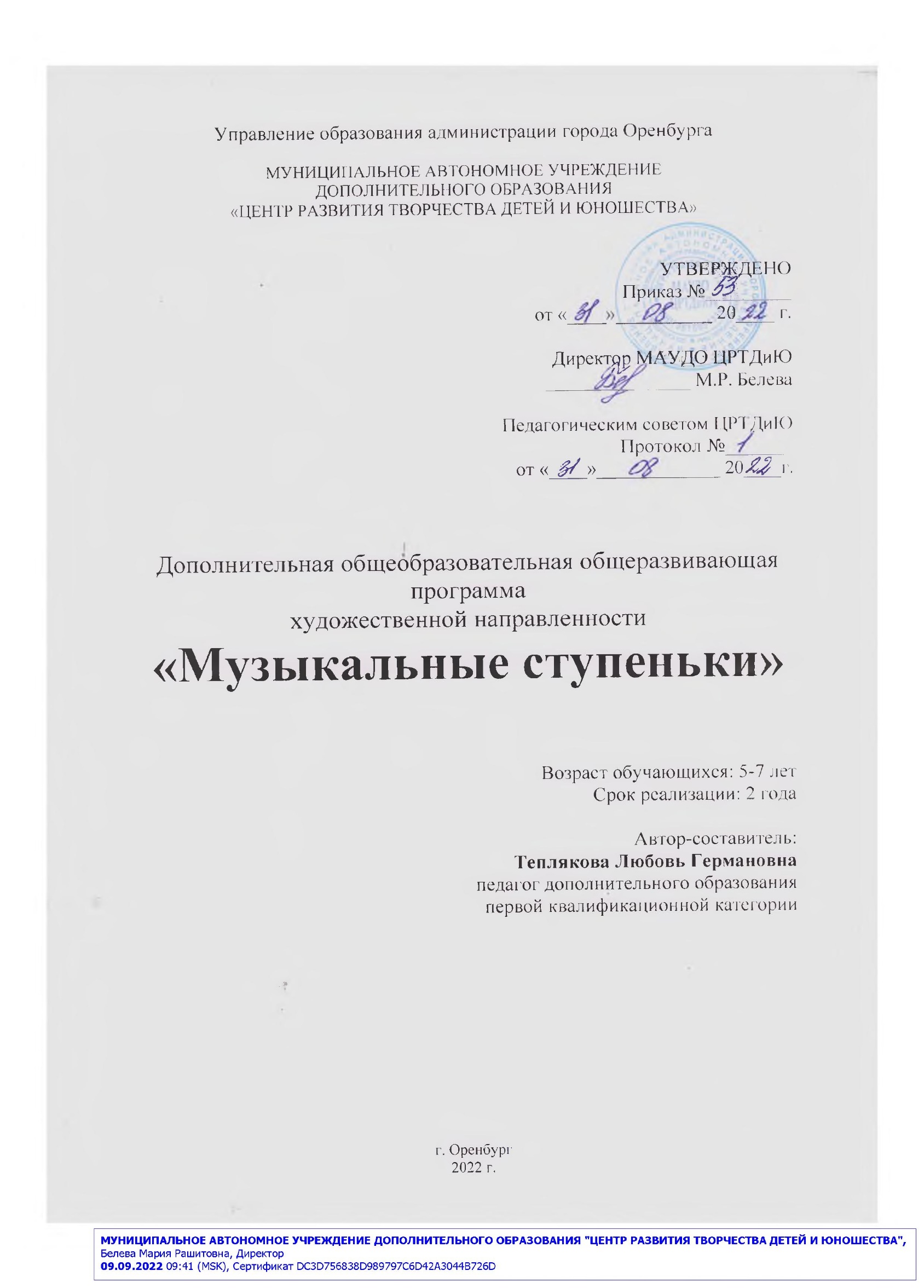 СОДЕРЖАНИЕ1.КОМПЛЕКС ОСНОВНЫХ ХАРАКТЕРИСТИК ДОПОЛНИТЕЛЬНОЙ ОБЩЕОБРАЗОВАТЕЛЬНОЙ ОБЩЕРАЗВИВАЮЩЕЙ ПРОГРАММЫПОЯСНИТЕЛЬНАЯ ЗАПИСКАУ каждого явления на Земле есть своя неповторимая и уникальная миссия. Есть она и у музыки. Миссия музыки состоит в том, чтобы помочь человеку приводить свой внутренний мир в состояние гармонии, равновесия, радости и полета.«Музыка является самым чудодейственным, самым тонким средством привлечения к добру, красоте, человечности. Как гимнастика выпрямляет тело, так музыка выпрямляет душу человека», — писал о музыке В.А.Сухомлинский.Музыка в большей степени, чем какой-либо другой вид искусства, доступна человеку и оказывает положительное воспитательное воздействие даже в тех случаях, когда все другие средства не эффективны.Современная наука признает раннее детство как период, имеющий огромное значение для всей последующей жизни человека. В дошкольной педагогике музыка рассматривается, как ничем не заменимое средство развития у детей эмоциональной отзывчивости на все доброе и прекрасное, с которыми они встречаются в жизни.Программа «Музыкальные ступеньки» разработана с учетом основных принципов, требований к организации различных видов музыкальной деятельности, возрастных особенностей детей и реализуется в условиях детского клуба по месту жительства «Исток» МАУДО «Центр развития творчества детей и юношества».1.1.1 Направленность программыПрограмма «Музыкальные ступеньки» имеет художественную направленность.Настоящая программа ориентирована на работу с детьми 5-7 лет и направлена на развитие художественно-эстетического вкуса, эмоционально-личностной сферы дошкольника, предполагает формирование основ общей музыкальной культуры, развитие творческих способностей детей. Идея программы: раскрыть в ребёнке творческое начало, которое ему дала природа, в процессе музыкальной деятельности.Содержание программы включает в себя следующие разделы: слушание и восприятие музыки; пение; музыкально-ритмические движения; игра на детских музыкальных инструментах, музыкально–дидактические игры и импровизацию. Акцент в программе сделан на использование методов и приемов с большей долей проблемности, которая стимулирует проявление самостоятельности и творчества.1.1.2 Актуальность программыАктуальность программы «Музыкальные ступеньки» заключается в обеспечении реализации социального заказа общества по формированию высоконравственной, духовно богатой личности. Именно в период детства важно реализовать творческий потенциал ребенка, сформировать певческие навыки, приобщить детей к музыкальному искусству, которое способствует развитию творческой фантазии. В работах выдающиеся педагогов (Я.А.Коменский, М.Монтессори, В.А.Сухомлинский) прослеживается тенденция к рассмотрению и изучению музыки как вида искусства, способного воздействовать не только на эмоциональную, но и на интеллектуальную сферу человека. Музыка симулирует работу мозга человека, это могучий источник мысли, без него невозможно полноценное умственное развитие детей.Формирование ценностного отношения к государственной символике как часть гражданско-патриотического воспитания подрастающего поколения является целевой функцией дополнительного образования детей.В связи с актуализацией данного вопроса, в содержание программы включены темы и массовые досуговые мероприятия по ознакомлению с государственной символикой Российской Федерации – гербом, флагом, гимном, а также с памятными и культурно-историческими местами города Оренбурга.Программа «Музыкальные ступеньки» решает сразу несколько задач: формирует эстетический вкус, мировоззрение, ощущение красоты, гармонии в искусстве и жизни,бережное отношение и уважение к символам государства,развивает творческий потенциал и раскрывает в нем яркость личности ребенка.1.1.3 Педагогическая целесообразностьПедагогическая целесообразность данной программы заключается в том, что она отвечает потребности общества и направлена не только на освоение предметного содержания, но и на развитие творческого потенциала и нравственных качеств; на интеллектуальное развитие и повышение уровня общей культуры занимающихся. Реализация данной программы так же способствует организации полноценного досуга и формированию интереса к творчеству.1.1.4 Отличительные особенности программыПри разработке данной программы были проанализированы следующие программы для дошкольников: «Камертон» Костиной Э.П., «Ладушки» Каплуновой Е. А. и Новоскольцевой И.А., «Музыкальные шедевры» Радыновой О.П., «Музыка – малышам» Петрова В.А. Данная программа отличается от вышеперечисленных:целевыми установками (наряду с образовательными задачами, ставятся задачи, направленные на развитие творческих способностей детей);формами работы (наряду с традиционными формами вводятся новые формы: экскурсии, участие в конкурсах, игры – сказки по методике К.Орфа);по содержанию (состоит из блоков «Элементарное музицирование», «Пение», «Музыкально-ритмические движения»). Обучение музыкальным видам деятельности строится на основе знакомства с окружающим миром.В содержание программы включеноизучение государственной символики Российской Федерации.В случае необходимости, программа ориентирована на организацию электронного обучения или использование дистанционных технологий.  1.1.5Адресат программыПрограмма рассчитана на детей 5-7 лет (дошкольного возраста). Группы комплектуются по возрасту: I года обучения – от 5 до 6 лет; II года обучения – от 6 до 7 лет. Наполняемость каждой группы от 10 до 13 человек.Характеристика особенностей музыкального развития детей 5-6 летДанный возраст характеризуется активной любознательностью детей. Ребенок начинает осмысливать связь между явлениями и событиями, может сделать простейшие обобщения. Он наблюдателен, способен определить: музыка веселая, радостная, спокойная; звуки высокие, низкие, громкие, тихие; в пьесе части (одна быстрая, а другая медленная), на каком инструменте играют мелодию (рояль, скрипка, баян). Ребенку понятны требования: как надо спеть песню, как двигаться под музыку. Голос в этом возрасте приобретает звонкость, подвижность. Певческие интонации становятся более устойчивыми, но требуют постоянной поддержки взрослого. Налаживается вокально-слуховая координация. При слушании музыки дети проявляют большую сосредоточенность и внимательность. Творческие проявления музыкальной деятельности становятся более осознанными и направленными.Характеристика особенностей музыкального развития детей 6 -7 летСтарший дошкольный возраст - период подготовки ребят к школе. На основе полученных знаний и впечатлений дети могут не только ответить на вопрос, но и самостоятельно охарактеризовать музыкальное произведение, разобраться в его выразительных средствах, почувствовать разнообразные оттенки настроения, переданные музыкой. Ребенок способен к целостному восприятию музыкального образа.У детей 6-7 лет еще более укрепляется голосовой аппарат, расширяется и выравнивается диапазон, появляется большая напевность, звонкость. Песни, пляски, игры исполняются более выразительно и в какой-то мере творчески. Индивидуальные музыкальные способности и интересы проявляются ярче.  1.1.6. Объём и сроки освоения программыДополнительная общеобразовательная общеразвивающая программа «Музыкальные ступеньки» рассчитана на два года обучения. На освоение программы отведено в год 36 учебных недель.Общий объем учебных часов – 148, в том числе:первый год обучения -72 часа;второй год обучения -76 часов.Программа предполагает освоение аудиторной и внеаудиторной нагрузки.Общий объем аудиторной нагрузки – 116 часов.Общий объем внеаудиторной нагрузки составляет – 32 часа:1-й год обучения –10 часов;2-й год обучения – 22 часа.1.1.7 Формы обучения и виды занятий по программеФорма обучения по данной программе – очная, с использованием дистанционных технологий и электронного обучения.Образовательная деятельность по данной программе осуществляется на русском языке Российской Федерации (п.2, ст.14, 273-ФЗ).Основной формой организации образовательного процесса является групповое занятие.Занятия включают в себя теоретическую часть и практическую деятельность обучающихся. Теоретическая часть дается в форме бесед с просмотром иллюстративного материала и прослушиванием композиций. Изложение учебного материала имеет эмоционально–логическую последовательность, которая неизбежно приведет детей к высшей точке удивления и переживания.На занятиях предусматриваются следующие формы организации учебной деятельности:индивидуальная (ребёнку дается самостоятельное задание с учётом его возможностей);фронтальная (работа в коллективе при объяснении нового материала или отработке определённой песни, танца);групповая (разделение на мини группы для выполнения определенной задачи);коллективная (подготовка к утренникам и др. мероприятиям).Организация образовательного процесса построена на основе ведущей деятельности дошкольника – игровой (музыкально-дидактическая игра).Применение музыкально-дидактических пособий и игр:в процессе пения;в процессе слушания музыки;в процессе ритмических движений;в процессе игры на детских музыкальных инструментах(ложки, кубики, ритмические палочки, погремушки, колокольчики, музыкальные и ритмические молоточки и др.).Виды музыкально-дидактических игр:для развития звуковысотного слуха; на развитие чувства ритма; на развитие тембрового слуха; на развитие памяти и слуха; на развитие детского творчества Виды занятий:занятие – путешествие (сказочное путешествие в страну знаний);занятие – экскурсия;занятие – дидактическая игра (использование в содержании занятия нескольких дидактических игр, связанных общим сюжетом);занятие – праздник;занятие – беседа (рассказ педагога для получения новых знаний);занятие – конкурс.Программа предполагает проведение внеаудиторных форм работы с детьми:экскурсии,репетиции, конкурсы, выездные концерты.Внеаудиторные формы работы с детьми так же используются для доукомплектования групп, презентации объединения, участия в праздничных мероприятиях, проектах, социальных практиках(поздравление ветеранов, сотрудничество с геронтологическим центром «Долголетие»,знакомство детей с памятными и культурно-историческими местами города Оренбурга)и др.1.1.8 Режим занятийНачало учебного года определяется годовым учебным графиком МАУДО «ЦРТДиЮ». Занятия проводятся 2 раза в неделю. Продолжительность одного занятия - 30 минут, с учетом возраста дошкольников. Между занятиями предусмотрен перерыв 10 минут для отдыха детей и проветривания кабинета. В случае необходимости дистанционного формата - общее время работы с компьютером за 1 занятие для детей - 20 минут.Занятия проводятся с использованием игровых ситуаций, с элементами театрализации. Это дает возможность педагогу более доступно преподнести данный материал и добиться ожидаемого результата.1.2 ЦЕЛЬ ЗАДАЧИ ПРОГРАММЫЦель: развитие творческих способностей ребенка средствами музыкальной деятельности.Достижение цели осуществляется с помощью следующих задач:Обучающие:расширять музыкальный кругозор детей;формировать представления о средствах музыкальной выразительности и свойствах музыкального звука (высота, тембр, громкость, длительность);формировать знания о многообразии жанров музыки;познакомить с творчеством наиболее известных отечественных и зарубежных композиторов; познакомить с музыкальными профессиями;познакомить с видами музыкальных инструментов (ударные, струнные, духовые, клавишные, народные);познакомить с элементарными сведениями музыкальной грамоты;формировать умения восприятия музыки и простейшие исполнительские навыки в области пения, ритмики, игры на детских инструментах; формировать умение передавать выразительные музыкальные образы в пении, движении, импровизации.Развивающие:развиватьумение слушать педагога, высказывать свою мысль, планировать действия в соответствии с поставленной задачей;развивать эмоциональную отзывчивость, эстетическое и образное восприятие окружающего мира и мира музыки;развивать внутренние психически процессы: творческое воображение, мышление и фантазию, потребность к самовыражению и творческую активность в различных видах художественно-творческой деятельности;развивать навыки коллективной деятельности.Воспитательные:формировать музыкальную культуру и музыкально-эстетический вкус;формировать ценностное отношение к прекрасному, культуре и традициям народа;воспитывать любовь и интерес к музыкальной деятельности;прививать интерес к самостоятельной музыкальной деятельности (игровой, исследовательской, исполнительской);воспитывать нравственные качества (доброта, дружба, справедливость, честность);воспитывать бережное отношение и уважение к символам государства;формировать навыки организации личностного пространства и собственной деятельности;способствовать формированию норм и правил поведения в социуме.1.3 СОДЕРЖАНИЕ ПРОГРАММЫ1.3.1. Учебный планПервый год обучения – 72 часаВторой год обучения – 76 часов1.3.2. Содержание учебно-тематического планапервого года обучения (5-6 лет)Содержание учебно- тематического планавторого года обучения (6-7 лет)1.4 ПЛАНИРУЕМЫЕ РЕЗУЛЬТАТЫПредметные результаты (результаты обучения) характеризуют опыт учащихся в творческой музыкальной деятельности, который приобретается и закрепляется в процессе освоения учебного предмета.У обучающихся будут сформированы понятия:об основных видах музыки (вокальная, инструментальная, народная, классическая, современная), об отдельных средствах музыкальной выразительности (мелодия, лад, ритм, темп, динамика, регистры, тембр); усвоение простейших музыкальных понятий: «медленно» и «быстро» (темпы музыкального произведения), «мажор» - «минор», «регистры звучания» (высокий, средний, низкий), «forte» - «piano» (динамические нюансы), «длительности» (четверти и восьмые);о простейших ее жанрах (песня, танец, марш) и более сложных (опера, балет, симфония, концерт), о наиболее известных отечественных и зарубежных композиторах и их творчестве, о некоторых музыкальных профессиях (композитор, дирижер, артист, солист хора и др.), о музыкальных инструментах;о разнообразных видах музыкальной деятельности и их особенностях (восприятие-слушание музыки, певческая, музыкально-ритмическая деятельность, игра на детских музыкальных инструментах);Обучающиеся будут уметь:определять характер, настроение музыкального произведения, обозначая его словом;выделять отдельные (2-3), наиболее яркие средства музыкальной выразительности в процессе восприятия музыкального произведения;владеть базовыми умениями и навыками в разных видах музыкальной деятельности;использовать полученные умения и навыки, участвуя в различных формах организации музыкальной деятельности.Метапредметные результаты (результаты развития) характеризуют уровень сформированности универсальных способностей учащихся, проявляющихся в познавательной и практической творческой деятельности.Обучающиеся будут уметь: слушать и понимать педагога, задавать вопросы и высказывать свою мысль, планировать действия в соответствии с поставленной задачей; описывать или зарисовывать свои впечатления после прослушивания музыкального произведения; стремиться к освоению новых знаний и умений, к достижению более высоких и оригинальных творческих результатов. общаться и взаимодействовать со сверстниками на принципах взаимоуважения и взаимопомощи, дружбы и толерантности;  вести диалог, распределять функции и роли в процессе выполнения коллективной творческой работы.Личностные результаты (результаты воспитания) отражаются в индивидуальных качественных свойствах учащихся, системе ценностных отношений, интересов, мотивации обучающихся и дрУ обучающихся будут:развиты ценностно-эстетическое отношение к музыке, художественный вкус, критическое избирательное отношение к разнообразным музыкальным явлениям;развит познавательный интерес к музыкальной деятельности, к творческому музицированию и импровизации;развит интерес к самостоятельной музыкальной деятельности;развиты навыки коллективной деятельности в процессе совместной творческой работы;проявление дисциплинированности, трудолюбия и упорства в достижении поставленных целей;  знанияосновных моральных норм и ориентация на их выполнение.2.КОМПЛЕКС ОРГАНИЗАЦИОННО-ПЕДАГОГИЧЕСКИХ УСЛОВИЙ2.1Календарный учебный график 2021-2022 годВыходными и праздничными днями являются:4.11.2022 г., 01.01 -08.01.2023 г.,23 февраля, 8-е марта, 1и 9 мая 2023 г.В период с 01.09.2022 по 14.09.2022 г.для первого года обучения проходит комплектование групп, проведение родительских собраний.для второго года обучения доукомплектование групп, родительское собрание.2.2 УСЛОВИЯ РЕАЛИЗАЦИИ ПРОГРАММЫМатериально–техническое обеспечениеПомещениеПомещение и учебное оборудование соответствует требованиям и нормам СаНПина и правилам техники безопасности работы. Кабинет освещенный, теплый и сухой, по объёму и размерам полезной площади соответствует числу обучающихся. Во время занятий свет падает с левой стороны, также в кабинет оснащен люминесцентными лампами при общем освещении помещений не ниже 600 лк. В кабинете имеется необходимая мебель: столы; стулья; шкафы для хранения пособий. Эстетическое оформление кабинета осуществляется в рамках программы.Оборудование:детские стулья по росту ребенка;фортепиано;музыкальный центр с аудиозаписями;телевизор;настенная доскаАтрибуты для танцев и игр: (изготавливаются педагогом вне занятий) из картона, ткани, бумаги, бросового материала, поролона, меха. Хранятся в доступном для детей месте, чтобы воспитанники свободно могли достать нужный предмет.Костюмы: изготавливаются родителями совместно с педагогами.Используются на утренниках и конкурсах.Детские музыкальные инструменты: металлофоны, треугольник, маракасы, колокольчики, ложки, бубны находятся в зоне детской досягаемости.Информационное обеспечениеметодические плакаты, красочные иллюстрации сказок, репродукции картин художников, портреты композиторов; музыкальный материал, музыкальная литература;альбомы-презентации по музыкальному воспитанию (фрагменты утренников, конкурсов) с участием обучающихся, фонотека;дидактический материал: инструкции по технике безопасности, карточки с заданиями, игрушки, поделки.Информационное обеспечение программы осуществляется посредством использования материалов следующих Интернет-ресурсов:портал «Дополнительное образование», http://dopedu.ru/;Внешкольник.РФ,http://dop-obrazovanie.com/;Интеллектуально-творческий потенциал России,http://future4you.ru;Педагогические технологии дополнительного образования детей,http://tehnology-ydod.narod.ru/;Российский общеобразовательный портал,http://www.school.edu.ru/catalog.asp;Федеральный Центр информационно-образовательных ресурсов, http://fcior.edu.ru/Кадровое обеспечениеКвалификация педагогического работника должна соответствовать квалификационным характеристикам, установленным в Едином квалификационном справочнике должностей руководителей, специалистов и служащих, раздел «Квалификационные характеристики должностей работников образования» (приказ Министерства здравоохранения и социального развития РФ от 26.08.2010 г. № 761н; изм. приказ Министерства здравоохранения и социального развития Российской Федерации от 31.05.2011 г. № 448н). Умения педагога должны быть направлены на развитие способностей и реализацию интересов в зависимости от возрастных характеристик обучающихся и педагогической ситуации. Педагог должен обладать так же компетенциями, определенными в профессиональном стандарте педагога дополнительного образования детей и взрослых.2.3 ФОРМЫ КОНТРОЛЯ, АТТЕСТАЦИИ И ОЦЕНОЧНЫЕ МАТЕРИАЛЫСовременные требования к оценке качества  образования определяют ориентацию дополнительной образовательной программы на «разработку инструментов оценки достижений детей, способствующих росту их самооценки и самоопределению».Оценка образовательных результатов программы «Музыкальные ступеньки» связанна с оценкой эффективности педагогических действий и лежит в основе их дальнейшего планирования.Целью этой оценки является отслеживание динамики индивидуальных достижений каждого ребенка. Кроме того, мониторинговые результаты помогают вести целенаправленную работу по взаимодействию с родителями в едином образовательно-воспитательном процессе. Основным инструментом оценивания является регулярное педагогическое наблюдение за активностью детей в спонтанной и специально организованной деятельности.Методы, формы и средства оценки:наблюдение проявлений ребенка в деятельности и общении с другими субъектами педагогического процесса; свободные беседы с детьми; анализ выполнения практического задания ребенком; специальные диагностические ситуации в рамках проведения дидактических игр. Освоение программы сопровождается текущим контролем и промежуточной аттестацией (273-ФЗ, ст.58, СТ.28).Текущий контроль проводится в конце каждой темы. Формы контроля: беседа, дидактические игры, игровые упражнения, наблюдение, практические задания, участие в праздничных мероприятиях (приложение 5).Промежуточная аттестация проводится по окончанию годов обучения и позволяет определить уровень усвоения материала программы. Форма проведения промежуточной аттестации: опросВ конце года проводится итоговое выступление детей на выпускном празднике. Программа содержит систему оценок и описывает оценочную деятельность в соответствии со спецификой предмета и поставленных целей и задач.При организации оценивания педагог проверяет предметные результаты (освоение понятий и действий), метапредметные (умение планировать деятельность, работать в команде и др.) и личностные (нравственно-этическое оценивание окружающей действительности и музыкальной деятельности, ориентация в социальных ролях и межличностных отношениях).Для фиксации результатов наблюдений и контроля разработаны карты индивидуального развития ребенка. Результаты педагогической диагностики могут использоваться исключительно для решения следующих образовательных задач: индивидуализации образования (в том числе поддержки ребенка, построения его образовательной траектории или профессиональной коррекции особенностей его развития); оптимизации работы с группой детей.При оценке качества реализации программы необходимо учитывать образовательные предпочтения и удовлетворенность дополнительным образованием со стороны семьи дошкольника. С этой целью можно проводить анкетирование родителей в начале обучения и по итогам, собирать отзывы родителей выпускников. Система оценивания результатов программы2.4. МЕТОДИЧЕСКОЕ ОБЕСПЕЧЕНИЕ ПРОГРАММЫМетодика работы по программеФормирование потребности ребенка в познании является одним из приоритетов данной программы. Реализация этой задачи осуществляется оптимальными для дошкольников технологиями, формами методами и средствами.Задача педагога — грамотно конструировать образовательный процесс, согласовывая и интегрируя различные виды детской деятельности и соответственно формы, в которых они осуществляются, между собой. Методы музыкального образования детей дошкольного возрастаВ переводе с греческого языка «метод» означает путь к чему-либо, способ достижения цели. Каждый метод состоит из определённых приёмов. Приём обучения в отличие от метода направлен на решение более узкой учебной задачи. Сочетание приёмов образует метод обучения.Методы музыкального образования определяются как способы действия педагога, направленные на общее музыкально-эстетическое развитие ребенка,формирование основ его музыкальной культуры. Они строятся на основе активного взаимодействия взрослого и ребенка. В этом сложном педагогическом процессе ведущая роль отводится взрослому, который, учитывая индивидуальные потребности, интересы и опыт ребенка, организует его деятельность. Основные методы — наглядный, словесный и практический.Для стимулирования проявления самостоятельности и творчества впрограмме сделан акцент на использование методов и приемов с большей долей проблемности.Вышеперечисленные методы должны применяться с нарастанием проблемности:от прямого воздействия (объяснительно-иллюстративный метод) посредством закрепления, упражнения, создания поисковых ситуаций (показ вариантов выполнения задания) к проблемному воспитанию и обучению (самостоятельный поиск детьми способов деятельности).Выбор методов определяет и этап работы над музыкальным произведением:1 этап — ведущее место занимают наглядно-слуховой и словесный методы.2 этап — возрастает роль практического метода, показа приемов исполнения (в том числе и вариативного) в сочетании с наглядным и словесным.3 этап — (произведение выучено) практический метод приобретает большую долю вариативности, самостоятельности и творчества.Методические приемы разучивания песен:1. Приемы разучивания песен проходит по трем этапам:знакомство с песней в целом (если текст песни трудный прочитать его как стихотворение, спеть без сопровождения);работа над вокальными и хоровыми навыками;проверка знаний у детей усвоения песни.2. Приемы, касающиеся только одного произведения:споем песню с полузакрытым ртом;слоговое пение («ля», «бом» и др.);хорошо выговаривать согласные в конце слова;произношение слов шепотом в ритме песни;выделить, подчеркнуть отдельную фразу, слово.настроиться перед началом пения (тянуть один первый звук);задержаться на отдельном звуке и прислушаться, как он звучит;обращать внимание на высоту звука, направление мелодии;использовать элементы дирижирования;пение без сопровождения;зрительная, моторная наглядность.3. Приемы звуковедения:выразительный показ (рекомендуется аккапельно);образные упражнения;вопросы;оценка качества исполнение песни.Одним из важнейших средств развития самостоятельной музыкальной деятельности детей являются музыкально-дидактические игры. Они объединяют все виды музыкальной деятельности: пение, слушание, движение под музыку, игра на музыкальных инструментах.Музыкально-дидактическая игра должна включать в себя развитие игровых действий. В основе дидактического материала стоят задачи развития у детей музыкального восприятия, чувство ритма, тембрового и динамического слуха. Музыкально-дидактические игры обогащают детей новыми впечатлениями, развивают у них инициативу, самостоятельность, способность к восприятию, различию основных свойств музыкального звука.Как любая другая игра, музыкально-дидактическая должна включать в себя развитие игровых действий. Игровое действие должно помочь ребёнку в интересной для него форме услышать, различить, сравнить некоторые свойства музыки, а затем и действовать с ними. Например, такие игры как «аплодисменты», «стучалки», «карнавал», «Угадай мелодию», «Определи по ритму», развивают чувство ритма, учат точно воспроизводить мелодию, ритмический рисунок песни, попевки. С этой же целью используются различные дидактические средства: ложки, кубики, ритмические палочки, погремушки, колокольчики, музыкальные и ритмические молоточки.Музыкально-дидактические игры должны быть просты и доступны, интересны и привлекательны. Только в этом случаи они побуждают детей петь, слушать играть танцевать.К первой группе относятся игры, которые, дают представления о жанре музыки (весёлая, грустная, о музыкальных жанрах (песня, танец, марш).«Солнышко и дождик», «грустно-весело».Ко второй группе относятся игры, цель которых дать представление о содержании музыки, музыкальных образах. Это игры: «Догадайся кто поёт», «Ворон», «Собачка Жучка», «Аист и лягушки», «Тигр и обезьянки» и др.К третьей группе относятся игры, которые формируют у детей представления о средствах музыкальной выразительности. Это – «Лесенка», «Кого встретил Колобок?», «Тихая и громкая музыка».Методика применения игр такова: надо познакомить с игрой, объяснить задание. Задание выполняется под музыку. Систематическое применение игр вызывает у детей активный интерес к музыке, к самим заданиям, А также способствует быстрому овладению детьми музыкальным репертуаром.К музыкальным играм относятся также танцевальные виды деятельности. Разнообразные движения под музыку вызывают у детей восторг, а также, развивают опорно-двигательный аппарат. Для малышей можно предложить музыкальную зарядку танцевальные игры с атрибутами: погремушками, колокольчиками, листочками, для старших дошкольников можно предложить более сложные игры-«Сочини движение под музыку», «Звёздочки и роботы», «Найди себе пару».Образовательные технологииНовые подходы к музыкальному образованию требуют использование абсолютно иных, наиболее эффективных педагогических технологий в развитии музыкальности детей. Технология – это научное прогнозирование и точное воспроизведение педагогических действий, которые обеспечивают достижение запланированных результатов. К числу современныхобразовательныхтехнологий, реализуемых врамках данной программы, относятся: здоровьесберегающие технологии;информационно-коммуникационные технологии;личностно-ориентированные технологии;игровые технологии и др.Здоровьесберегающие технологииЗадачи использования здоровьесберегающей технологии:развивать музыкальные и творческие способности детей в различных видах музыкальной деятельности, используя здоровьесберегающую методику, исходя их возрастных и индивидуальных возможностей каждого ребенка;сохранять физическое и психическое здоровье;создавать условия, обеспечивающие эмоциональное благополучие каждого ребенка;формировать положительное отношение ребенка к окружающему миру, семье, сверстникам, самому себе.Основные методы работы в здоровьесберегающей технологииПесенки-распевки. Используются для подготовки голосовых связок к пению и упражнению в чистом интонировании определенных интервалов.Дыхательная гимнастика. Приучает детей дышать носом для профилактики респираторных заболеваний, тренирует дыхательные мышцы, улучшает вентиляцию лёгких, повышает насыщение крови кислородом, тренирует сердечно-сосудистую систему повышает устойчивость к гипоксии (недостаткау кислорода). Пение с предшествующей ему дыхательной гимнастикой оказывает на детей психотерапевтическое, оздоравливающее воздействие: положительно влияет на обменные процессы, способствует восстановлению центральной нервной системы, восстанавливает носовое дыхание. Артикуляционная гимнастика – выработка качественных движений органов артикуляции, подготовка к правильному произнесению фонем, тренировка мышц речевого аппарата, развитие музыкальной памяти, чувство ритма. В результате улучшаются показатели уровня развития речи детей, певческие навыки, музыкальная память, внимание. Пальчиковые игры развивают мелкую моторику рук, которая влияет на развитие речи, подготавливает ребенка к рисованию, письму. Рекомендуется всем детям, особенно с речевыми проблемами.Речевые игры снимают напряжение, повышают способность к непроизвольному вниманию, обостряют наблюдательность. Музыкальный слух развивается в тесной связи со слухом речевым. К звучанию педагог добавляет музыкальные инструменты, звучащие жесты, движения (пантомимические и театральные возможности). Музыкотерапия – метод психотерапии, основанный на эмоциональном восприятии музыки. Слушание правильно подобранной музыки повышает иммунитет детей, снимает раздражительность и напряжение, восстанавливает дыхание. Музыкальные физкультминутки способствуют укреплению организма ребенка, позволяют активно менять деятельность, повышают работоспособность. Элементарная музыкальная импровизацияОдной из инновационных форм в практике музыкального воспитания являются элементарные формы музыкальной импровизации. В основе этой технологии лежит коллективная деятельность, объединяющая пение, ритмизированную речь, игру на детских музыкальных инструментах, танец, импровизированное движение под музыку, озвучивание стихов и сказок, пантомиму, импровизированную театрализацию. Коммуникативные танцыВовлечение ребенка в процесс музицирования лежит через создание атмосферы приятия друг друга и эмоционально-психолошиеское раскрепощение. Задачи, которые решают коммуникативные танцы:развитие коммуникативных навыков;работа над ощущением формы;развитие двигательной координации;развитие чувства ритма.Это возможность согласовать собственный замысел с замыслом сверстников и совместно организовывать игру, танец, пластические этюды, воспитывать доброжелательное отношение друг к другу. В танцах с использованием популярной детской музыки, используя знакомые движения, которые объединяются в цепочки по 2-3 движения, включающие в себя элементы невербального общения, смену партнеров, рождается инициатива, творчество, воображение, взаимопонимание, умение сотрудничать. Коммуникативные танцы дают положительный эффект в коррекции развития детей с ОВЗ, вовлекая ребенка в процесс музицирования в игровой форме, создают атмосферу принятия друг друга и эмоционально-психологическое раскрепощение. Дети понимают друг друга по жестам, мимике, движениям рук, что помогает им в социализации. Эмоциональный подъем создает ситуацию успеза и повышает самооценку ребенка. Координационно-подвижные музыкальные игрыКоординационно-подвижные музыкальные игры дают ощущение музыкальной динамики, исполнительского штриха. Речевого и пластического интонирования, что является их музыкальным содержанием. Эти игры стимулируют развитие ловкости, точности, реакции, воспитывают ансамблевую слаженность. Здесь важным и необходимым является умение педагога воодушевить детей на игру, создавая игровую атмосферу сказки, загадки, приключений, тайны, волшебства. Это требует артистизма, интонациооно-речевой, мимической выразительности, способности погружать детей в разные эмоциональные состояния. Анимационные танцыПлюс таких танцев в том, что здесь не нужна особая подготовка, дети выполняют все по показу и им это очень нравится. Родители с удовольствием танцуют с детьми. Практически все дети любят танцы с элементами черлидинга, спортивного танца с помпонами. Он сочетает элементы гимнастики, хореографии и танцевального шоу. Доступность такого танца основывается на простых шагах, прыжках и танцах, где задействованы разные группы мышц. Анимационные танцы развивают творческие и двигательные способности дошкольников. Для постановки таких танцев нужны несколько условий. Сначала нужно выбрать музыку. Нужен средний и очень чёткий ритм. Выбранная мелодия должна лечь на восьмитактовый счет. Не допускать большого нагромождения движений! Педагогу необходимо запомнить и станцевать весь набор движений. Они должны быть удобными. Информационно-коммуникационные технологииИспользование компьютера в учебном процессе даёт, во-первых, дополнительную учебную информацию; во-вторых, это разнообразный иллюстративный материал, как статический, так и динамический (слайды, анимации, видеоматериалы). А это мощное средство повышения эффективности обучения, усиление мотивации дошкольника, занимательного интереса. Использование новых приёмов объяснения и закрепления в игровой форме повышает непроизвольное внимание детей. Информационные технологии обеспечивают личностно-ориентированный подход, позволяют увеличить объём предлагаемого для ознакомления материала.Например, знакомство с новой темой можно сопровождать показом слайдов, видеофрагментов, фотографий; использовать при слушании музыки показ репродукций картин художников и портретов композиторов;демонстрировать графический материал (модели, схемы); «посещать» музеи, театры, концерты; моделировать сюжеты и явления, которые нельзя увидеть в повседневной жизни.С помощью обучающих мультимедийных программ дети знакомятся с основами музыкальной грамоты: узнают о нотном стане и нотах, знакомятся с высотой, длительностью звуков, динамикой, темпом и тембрами музыки, основными музыкальными жанрами (песня, танец, марш, опера, балет), а также постигают такие понятия, как «соло», «дуэт», «трио», «ансамбль», «композитор», «исполнитель», «дирижёр» и многое другое. Более прочному усвоению музыкальных понятий и терминов способствуют мультимедийные дидактические игры: «Угадай, что звучит», «Короткие и длинные звуки», «3 медведя», «Песня, танец, марш», «Весело-грустно» и др. Благодаря методу наглядности у детей активнее развиваются музыкально-сенсорные и общие музыкальные способности: ладовысотный, звуковысотный и тембровый слух, чувство ритма. Музыкальные клипы и показ репродукций великих художников на тему «Природа и музыка» позволяют более комплексно подойти к обучению детей восприятию музыки, способствуют более полному пониманию красоты и богатства музыкальной культуры человечества, развитию эстетического восприятия окружающего мира. Дети с удовольствием слушают сопровождаемые красочными слайдами и видеосюжетами произведения П. И. Чайковского и А. Вивальди из цикла «Времена года», окунаются в сказочную атмосферу музыки Грига, Сен-Санса, Римского-Корсакова, Мусоргского. Такое слушание музыкальных произведений способствует развитию образного восприятия.Использование в работе музыкального руководителя компьютерных технологий помогает и в такой сложной в настоящее время теме, как знакомство с народными праздниками и традициями.Таким образом, использование инновационных компьютерных технологий в музыкальном развитии дошкольников способствует качественному улучшению учебно-воспитательного процесса, делает его более увлекательным, насыщенным и комфортным для детей и педагога, охватывает все этапы музыкальной деятельности.Технология ТРИЗТехнология ТРИЗ — это методика, которая учит решать различного рода изобретательские задачи максимально продуктивными, простыми и быстрыми способами. Причем термин «изобретательский» хотя и подчеркивает основную направленность техники, однако совершенно не ограничивает ее сферу применения. Именно поэтому можно смело говорить об универсальности теории решения изобретательских задач, ведь она, в первую очередь, учит мыслить творчески, нестандартно и смело. Одно из главных преимуществ технологии ТРИЗ — это максимальный акцент на самостоятельность работы детьми. Минимум теории, которую нужно вызубрить, минимум прямой помощи от воспитателя. Смысл в том, чтобы ребенок смог сам дойти до правильного ответа. Педагог выступает как мудрый наставник, который направляет течение мысли своих маленьких подопечных в нужное русло. Использование элементов системы Карла Орфа в развитии музыкальных способностей детейСуть методики заключается в раскрытии музыкальных талантов у детей через импровизацию в музыке и движении: двигательные, инструментальные, интонационно-речевые импровизации и различные комбинации из них. Детские импровизации являются коллективными, что позволяет каждому ребёнку найти в ней своё место, независимо, от уровня его музыкальных способностей.«Элементарноемузицирование»(термин введен КОрфом) - процесс, состоящий из нескольких элементов: пения, импровизации, движения и игры на инструментах. Музицирование понимается как глубокая и органичная взаимосвязь музыки, движения и речи, естественная в том смысле, что любое интонационно-ритмически произнесённое слово – это первооснова музыки, а на музыку человек откликается движением. Речевые упражнения– это ритмические декламации стихотворного и прозаического текста. Ритмической основой для декламации служит как естественный ритм модели, так и специально сочинённый, изменённый в педагогических или иных целях.  Речевые упражнения развивают у ребенка чувство ритма, способствуют формированию правильной артикуляции, показывают разнообразие динамических оттенков и темпов. Эта форма работы подходит для общего музыкального развития. Базой для речевых упражнений служит, как правило, детский фольклор: считалки, дразнилки, кричалки, потешки, прибаутки, заклички, присказки, имена, рифмы. Поэтическое музицирование. Эти упражнения помогают детям ощутить гармоничное звучание поэзии и музыки. Дети легко и с удовольствием заучивают стихи, впоследствии читают их выразительно, осознавая связь музыки и слова. Музыкально-двигательные упражнения. Активные упражнения подготавливают детей к спонтанным двигательным выражениям, учат изображать настроения и звуки с помощью элементарных движений – хлопков, щелчков, притопов. У детей вырабатывается скорость реакций, умение ждать и находить момент вступления. Выполняя музыкально-двигательные упражнения, ребенок исполняет и творит одновременно, он начинает воспринимать музыку через движение. В данном случае обучение танцу не является специальной задачей. Отправная точка в работе педагога – двигательная игра, в которой дети творчески познают возможности своего тела: покачивание, балансировку, повороты и кружение, бег и бег вприпрыжку, ползание, вращение, наклоны и многое другое. Игры с инструментами. Этот вид деятельности совершенствует ранее приобретенные ребенком навыки владения темпом, динамикой, ритмом. Дети учатся взаимодействовать между собой и легко развивают чувство ансамбля. Творческий процесс игры на музыкальных инструментах постепенно учит детей различать тембровое звучание инструментов. Ударные и шумовые музыкальные инструменты можно изготовить самостоятельно. Звучащие жесты – первые инструменты человека. Это инструменты, которые всегда с собой. Это лучшее средство метроритмического воспитания. Звучащие жесты – это игра звуками своего тела: хлопки, шлепки по бёдрам, груди, притопы ногами, щелчки пальцами. Пение и танцы с аккомпанементом звучащих жестов позволяет организовать элементарное музицирование в любых условиях, при отсутствии других инструментов. Четыре основных тембра – это четыре природных инструмента: притопы, шлепки, хлопки, щелчки. Формы организации образовательного процессаЗанятие – основная форма организации образовательного процесса. На занятиях музыкой обучающиеся под руководством педагога последовательно, соответственно программе, приобретают теоретические знания и практические навыки. Каждое занятие проводится в форме сказки или с привлечением сказочных сюжетов и образов, используется настольный и кукольный театр.В группе должно быть не более 10 - 13 человек. С таким количеством обучающихся можно осуществлять индивидуальный подход, что заметно сказывается на эффективности обучения. Весьма важно, особенно на первых занятиях, систематически контролировать работу обучающихся, предупреждать или вовремя устранять ошибки. А это возможно лишь при условии, что группа не перегружена детьми.С правилами безопасности труда педагог знакомит детей на первом же вводном занятии и систематически напоминает о них. Эти правила оформлены и размещены на видном месте, чтобы ребята могли видеть их постоянно. С первого занятия вводится правила ухода из учреждения обучающегося (только с родителями, после разрешения педагога.)Интерес, увлеченность работой замедляют наступление утомления и ослабляют его. В процессе увлечённой, целенаправленной работы над качеством пения ребята нередко забывают, что нужно отдохнуть. Поэтому, через определённые промежутки нужно делать небольшие перерывы, передышки, проводя физкультурные минутки.Знакомство новичков с историей объединения «Музыкальныеступеньки»рекомендуется начинать с экскурсии и показа альбомов и стендов, где собираются материалы и результаты участия воспитанников в утренниках и конкурсах и т.д.Структура комбинированного занятияВступительная часть включает организационный момент, беседу по технике безопасности, сообщение целей и задач занятия.Этап повторения пройденного материала предполагает повторение ранее изученных тем или разделов программы, закрепление ранее полученных знаний.Теоретическая часть представляет собой рассказ на заданную тему, сообщение новой темы и объяснение задания.Практическая часть включает разучивание музыкальных произведений под руководством педагога.Заключительная часть включает общую оценку всего занятия детьми и педагогом, подведение итогов.Для поддержания интереса детей к творчеству, рекомендуется использовать разнообразные формы организации образовательного процесса. Кроме комбинированных занятий по программе предусмотрены и другие формы занятий:Занятие–экскурсияЭкскурсии – внеаудиторные занятия теоретического характера. Предлагаются экскурсии в театр. Особое место занимают экскурсии на природу, где обучающиеся могут увидеть красоту родного края, вспомнить песни о природе, о Родине.Занятие–праздник. Знание основ музыкальной деятельности закрепляются практикой. Как подведение итогов изученного материала каждого этапа используется проведение праздников (День именинника, Новый год, Праздник мам, Праздник семьи, День наших пап и дедушек, День Победы)и утренников(Осенний бал, Новый год, Восьмое Марта, Выпуск детей в школу). Подготовка к празднику, его ожидание является эмоциональным стимулом развития каждого ребенка. Праздники способствуют развитию коллективизма, воспитывают уверенность в ребенке, стремление показать свою индивидуальность.Участие в мероприятиях общественной значимости. Исполнительская деятельность закрепляет интерес к музыкальному искусству и потребность к самовыражению. Программа предполагает участие в благотворительных концертах в геронтологическом центре «Долголетие». Эта форма работы особенно актуальна для современного социума. 3.ЛИТЕРАТУРА И ЭЛЕКТРОННЫЕ РЕСУРСЫБекина С.И. Музыка и движение. – М,; Просвещение. 2004 г.Веракса Н.Е., Веракса А.Н. Развитие ребенка в дошкольном детстве.-М.; Просвещение, 2010 г.Ветлугина Н.А. Музыкальное воспитание в детском саду. – М.; Просвещение, 1991 г. Ветлугина Н.А. Музыкальный букварь – М.; Просвещение, 2000 г. Волкова Г.А.Логопедическая ритмика: Учебник для студентов высших учебных заведений, -М; Гуманит. изд. центр ВЛАДОС, 2002,-272 с,- (Коррекционная педагогика).Гейнрихс И. Музыкальный слух и его развитие. – М.; 2009 г.Дзержинская И.Л. музыкальное воспитание младших дошкольников – М., Просвещение, 2005Дошкольная педагогика. Учебное пособие для студентов пединститутов/ под ред. В.И.Логиновой.-М.Просвещение, 2010 г.Дубровская Е.А. Ступеньки музыкального развития – М.;Просвещение, 2004;Дыбина, О.В. Ребенок и окружающий мир. Методическое пособие /О.В. Дыбина, - М.: Мозаика – Синтез, 2009, - 156 с.  Зимина А.Н.Основы музыкального воспитания и развития детей младшего возраста: Учебное пособие /  - М.; Гуманитарный  издательский центр ВЛАДОС, 2000 г. Иванова, А.И. Детское экспериментирование как метод обучения. Управление ДОУ /А.И. Иванова,  - М.: ТЦ Сфера, 2004, - N 4, - с.84 – 92Образовательная система «Школа- 2100»- качественное образование для всех. Сборник материалов / Под научным ред. И.Д.Фельдштейна- М.; Баланс, 2006 г.Пазухина, И.А. Маленькие экспериментаторы в детском саду /И.А. Пазухина,  //Дошкольная педагогика, 2012 , - № 10Петрушин В.И. Музыкальная психология. – Москва, 2007г.Радынова О.П. Песня, танец, марш – М.; Творческий центр Сфера, 2010Соловова, Н.А. Экспериментируя – мы узнаём /Н.А. Соловова, - Самара: ГОУ СИПКРО, 2010, - 119 с. Соловьева, Е. Как организовать поисковую деятельность детей /Е. Соловьёва, / Дошкольное воспитание, 2005 - N 1Тугушева, Г.П., Чистякова, А.Е. Экспериментальная деятельность детей среднего и старшего дошкольного возраста /Г.П. Тугушева, А.Е. Чистякова, - Спб.: ДЕТСТВО-ПРЕСС, 2009, - 122 с.Фролова Н.В. Теория и методика музыкального воспитания дошкольников: Учебное пособие: В 2 ч. Ч 1. / Наталья Фролова - Комсомольск - на - Амуре: Изд-во Амурского гуманитарно-педагогического. Государственного  университета, 2007 г.4. ПРИЛОЖЕНИЕПриложение 14.1 Нормативно-правовые документыОбразовательная деятельность по данной программе регулируется нормативно-правовыми документами:ФЗ «Об образовании в РФ» от 29.12.2012, № 273 – ФЗ.ФЗ «О внесении изменений в федеральный закон «Об образовании в РФ» по вопросам воспитания обучающихся от 31.07.2020 г., № 304-ФЗ.Указ Президента РФ № 474 от 21.07.2020 «О национальных целях развития Российской Федерации на период до 2030 года».Санитарно-эпидемиологические требования к организациям воспитания и обучения, отдыха и оздоровления детей и молодёжи 3648-20 от 28.09.2020 г., № 28.Распоряжение Правительства Российской Федерации от 31.03.2022 г. № 678-р «Об утверждении Концепции развития дополнительного образования детей».Распоряжение Правительства РФ от 29.05.2015 N 996-р «Об утверждении Стратегии развития воспитания в Российской Федерации на период до 2025 года».Постановление Правительства РФ от 26 декабря 2017 г. N 1642 «Об утверждении государственной программы Российской Федерации «Развитие образования» (с изменениями и дополнениями).Приказ министерства просвещения Российской Федерации от 09.11.2018 г. № 196 «Об утверждении Порядка организации и осуществления образовательной деятельности по дополнительным общеобразовательным программам». Приказ министерства образования и науки Российской Федерации от 23.08.2017 г. № 816 «Об утверждении порядка применения организациями, осуществляющими образовательную деятельность, электронного обучения, дистанционных образовательных технологий при реализации образовательных программ».Приказ Министерства культуры РФ от 28.12.2001 г., № 1403 «О концепции художественного образования в РФ».Приказ министерства просвещения Российской Федерации от 03.09.2019 г. № 467 «Об утверждении целевой модели развития региональных систем дополнительного образования детей».Национальный проект «Образование» (утвержден Президиумом Совета при Президенте РФ по стратегическому развитию и национальным проектам (протокол от 24.12.2018 г. № 16).Паспорт федерального проекта «Успех каждого ребенка» (утвержден на заседании проектного комитета по национальному проекту «Образование» 07 декабря 2018 г., протокол № 3). Паспорт федерального проекта «Цифровая образовательная среда» (утвержден на заседании проектного комитета по национальному проекту «Образование» 07 декабря 2018 г., протокол № 3); Письмо Минобрнауки РФ от 18.11.2015 г. № 09-3242 «О направлении рекомендаций по проектированию дополнительных общеобразовательных общеразвивающих программ».Методические рекомендации «Об использовании государственных символов Российской Федерации» от 15.04.2022 № СК-295/06.Управление образования администрации города ОренбургаМуниципальное автономное учреждение дополнительного образования«Центр развития творчества детей и юношества»детский клуб «Исток»УТВЕРЖДЕНО:Приказ №_________от «____»______________2022 г.Директор МАУДО «ЦРТДиЮ»_________М.Р. БелеваПедагогическим советом МАУДО «ЦРТДиЮ»Протокол №________«____» ___________ 2022 г.РАБОЧАЯ ПРОГРАММАна 2022-2023 учебный годк дополнительной общеобразовательной общеразвивающей программе «Музыкальные ступеньки» художественной направленности1-й год обученияВозраст детей: 5-6 летАвтор-составитель:Теплякова Любовь Германовна,педагог дополнительного образованияОренбург 2022 г.ПОЯСНИТЕЛЬНАЯ ЗАПИСКАРабочая программа разработана на основе дополнительной общеобразовательной общеразвивающей программы «Музыкальные ступеньки» художественной направленности.Формы реализации программы – очная, с использованием дистанционных технологий электронного обучения.Уровень сложности содержания программы – стартовый.Особенности обучения в данном учебном году:год обучения – первый;возраст детей – 5-6 лет;объем учебных часов – 72;режим занятий - 2 раза в неделю по 30 мин. (2 академических часа) с перерывами между занятиями 10 минут;место реализации программы – ул. Восточная 1А;формы занятий – аудиторные и внеаудиторные занятия.Особенности реализации содержания:ЦЕЛЬ И ЗАДАЧИЦель программы: развитие творческих способностей ребенка средствами музыкальной деятельности.Достижение цели осуществляется с помощью следующих задач:Обучающие:формировать представления о простейших музыкальных понятиях, средствах музыкальной выразительности (мелодия, ритм, лад, высота, динамика, темп);формировать знания о простейших жанрах музыки (песня, марш, танец);познакомить с творчеством наиболее известных отечественных и зарубежных композиторов; познакомить с музыкальными профессиями;познакомить с видами музыкальных инструментов («шумовые», струнные, духовые, клавишные);формировать умения восприятия музыки и простейшие исполнительские навыки в области пения, ритмики, игры на детских инструментах; формировать умение передавать выразительные музыкальные образы в пении, движении, импровизации.Развивающие:развивать умение слушать педагога, высказывать свою мысль;развивать эмоциональную отзывчивость, эстетическое и образное восприятие окружающего мира и мира музыки;развивать внутренние психически процессы: творческое воображение, мышление и фантазию, потребность к самовыражению и творческую активность в различных видах художественно-творческой деятельности.развивать навыки коллективной деятельности;Воспитательные:формировать музыкальную культуру и музыкально-эстетический вкус;формировать ценностное отношение к прекрасному, культуре и традициям народа;воспитывать любовь и интерес к музыкальной деятельности;прививать интерес к самостоятельной музыкальной деятельности (игровой, исследовательской, исполнительской);воспитывать нравственные качества (доброта, дружба, справедливость, честность);формировать навыки организации личностного пространства и собственной деятельности;способствовать формированию норм и правил поведения в социуме.ПЛАНИРУЕМЫЕ РЕЗУЛЬТАТЫПредметные результаты (результаты обучения):Обучающиеся будут знать:простейшие музыкальные понятия: мелодия, ритм, «медленно» и «быстро» (темп), «мажор» - «минор» (лад), «высокий, средний, низкий» (регистры звучания), «forte» - «piano» (динамические нюансы);простейшие жанры музыки (песня, марш, танец);русских и зарубежных композиторов (2 -3);основные музыкальные инструменты («шумовые», струнные, духовые, клавишные);5-6 песен;название танцев;Обучающиеся будут уметь:определять характер, настроение музыкального произведения, обозначая его словом;выразительно петь;воспроизводить равномерную ритмическую пульсацию и простейшие ритмические рисунки с помощью хлопков, притопов и других движений, а также в игре на различных детских музыкальных инструментах;выполнять несложные танцевальные движения.Метапредметные результаты(результаты развития):Обучающиеся будут уметь:слушать и воспринимать информацию, идущую от педагога и других людей, высказывать свою мысль;описывать или зарисовывать свои впечатления после прослушивания музыкального произведения; стремиться к освоению новых знаний и умений, к достижению более высоких и оригинальных творческих результатов. общаться и взаимодействовать со сверстниками на принципах взаимоуважения и взаимопомощи, дружбы и толерантности.Результаты воспитания (личностные результатыУ обучающихся будут:развиты ценностно-эстетическое отношение к музыке, художественный вкус, критическое избирательное отношение к разнообразным музыкальным явлениям;развит познавательный интерес к музыкальной деятельности, к творческому музицированию и импровизации;развит интерес к самостоятельной музыкальной деятельности;развиты навыки коллективной деятельности в процессе совместной творческой работы;проявление дисциплинированности, трудолюбия и упорства в достижении поставленных целей;  знанияосновных моральных норм и ориентация на их выполнение.КАЛЕНДАРНЫЙ УЧЕБНЫЙ ГРАФИК 1 года обученияУправление образования администрации города ОренбургаМуниципальное автономное учреждение дополнительного образования«Центр развития творчества детей и юношества»детский клуб «Исток»УТВЕРЖДЕНО:Приказ №_________от «____»______________2022 г.Директор МАУДО «ЦРТДиЮ»_________М.Р. БелеваПедагогическим советом МАУДО «ЦРТДиЮ»Протокол №________«____» ___________ 2022 г.РАБОЧАЯ ПРОГРАММАна 2022-2023 учебный годк дополнительной общеобразовательной общеразвивающей программе «Музыкальные ступеньки» Художественной направленности2-й год обученияВозраст детей: 6 -7 летАвтор-составитель:Теплякова Любовь Германовна,педагог дополнительного образованияОренбург 2022 г.1. ПОЯСНИТЕЛЬНАЯ ЗАПИСКАРабочая программа разработана на основе дополнительной общеобразовательной общеразвивающей программы «Музыкальные ступеньки» художественной направленности.Формы реализации программы – очная, с использованием дистанционных технологий электронного обучения.Уровень сложности содержания программы – базовый.Особенности обучения в данном учебном году:год обучения – второйвозраст детей – 6 - 7 летобъем учебных часов – 76режим занятий - 2 раза в неделю по 30 мин. (2 академических часа) с перерывами между занятиями 10 минут. Место реализации программы – ул. Восточная 1АФормы занятий – аудиторные и внеаудиторные занятияОсобенности реализации содержания:Содержание занятий второго года обучения построено по принципу «Спирали» - от простого к сложному, путём усложнения изучаемого материала, который, как бы накручивается на изученный материал. Таким образом, все знания, умения и навыки остаются не просто пройденными, а являются ядром новых знаний, которые постепенно усложняются, поднимая ребёнка на новый уровень развития.ЦЕЛЬ И ЗАДАЧИЦель программы:развитие творческих способностей ребенка средствами музыкальной деятельности.Достижение цели осуществляется с помощью следующих задач:Обучающие:расширять музыкальный кругозор детей;пополнять знанияо средствах музыкальной выразительности и свойствах музыкального звука (мелодия, ритм, лад, тембр, динамика, регистр, штрихи);пополнять знания о многообразии жанров музыки;познакомить с творчеством наиболее известных отечественных и зарубежных композиторов; познакомить с музыкальными профессиями;знакомить с инструментами симфонического и народного оркестров;познакомить с элементарными сведениями музыкальной грамоты;развивать умения восприятия музыки и простейшие исполнительские навыки в области пения, ритмики, игры на детских инструментах; развивать умение передавать выразительные музыкальные образы в пении, движении, импровизации.Развивающие:развивать умение слушать педагога, высказывать свою мысль, планировать действия в соответствии с поставленной задачей;развивать эмоциональную отзывчивость, эстетическое и образное восприятие окружающего мира и мира музыки;развивать внутренние психически процессы: творческое воображение, мышление и фантазию, потребность к самовыражению и творческую активность в различных видах художественно-творческой деятельности.развивать навыки коллективной деятельности;Воспитательные:формировать музыкальную культуру и музыкально-эстетический вкус;формировать ценностное отношение к прекрасному, культуре и традициям народа;воспитывать любовь и интерес к музыкальной деятельности;прививать интерес к самостоятельной музыкальной деятельности (игровой, исследовательской, исполнительской);воспитывать нравственные качества (доброта, дружба, справедливость, честность);формировать навыки организации личностного пространства и собственной деятельности;способствовать формированию норм и правил поведения в социуме.ПЛАНИРУЕМЫЕ РЕЗУЛЬТАТЫПредметные результаты (результаты обучения):Обучающиеся будут знать:средства музыкальной выразительности (мелодия, ритм, лад, тембр, динамика, регистр, штрихи);жанры музыкальных произведений (марш, танец, песня, опера, балет, симфония, концерт)русских и зарубежных композиторов (4 -5)основные музыкальные инструменты (инструменты симфонического и народного оркестров)8-9 песен;название танцев;Обучающиеся будут уметь:определять характер, настроение музыкального произведения, обозначая его словом;выделять отдельные (2-3), наиболее яркие средства музыкальной выразительности в процессе восприятия музыкального произведения;выразительно петь;воспроизводить равномерную ритмическую пульсацию и простейшие ритмические рисунки с помощью хлопков, притопов и других движений, а также в игре на различных детских музыкальных инструментах;выполнять несложные танцевальные движения;использовать полученные умения и навыки, участвуя в различных формах организации музыкальной деятельности.Метапредметные результаты (результаты развития)Обучающиеся будут уметь: слушать и понимать педагога, задавать вопросы и высказывать свою мысль, планировать действия в соответствии с поставленной задачей; описывать или зарисовывать свои впечатления после прослушивания музыкального произведения; стремиться к освоению новых знаний и умений, к достижению более высоких и оригинальных творческих результатов. общаться и взаимодействовать со сверстниками на принципах взаимоуважения и взаимопомощи, дружбы и толерантности;  вести диалог, распределять функции и роли в процессе выполнения коллективной творческой работы.Результаты воспитания (личностные результаты):У обучающихся будут:развиты ценностно-эстетическое отношение к музыке, художественный вкус, критическое избирательное отношение к разнообразным музыкальным явлениям;развит познавательный интерес к музыкальной деятельности, к творческому музицированию и импровизации;развит интерес к самостоятельной музыкальной деятельности;развиты навыки коллективной деятельности в процессе совместной творческой работы;проявление дисциплинированности, трудолюбия и упорства в достижении поставленных целей;  знанияосновных моральных норм и ориентация на их выполнение.Календарный учебный график 2 года обученияУправление образования администрации города ОренбургаМуниципальное автономное учреждение дополнительного образования«Центр развития творчества детей и юношества»детский клуб «Исток»УТВЕРЖДЕНО:Приказ №_________от «____»______________2022 г.Директор МАУДО «ЦРТДиЮ»_________М.Р. БелеваПедагогическим советом МАУДО «ЦРТДиЮ»Протокол №________«____» ___________ 2022 г.РАБОЧАЯ ПРОГРАММАВОСПИТАНИЯна 2022-2023 учебный годк дополнительной общеобразовательной общеразвивающей программе «Музыкальные ступеньки» художественной направленностиВозраст детей: 5-7 летАвтор-составитель:Теплякова Любовь Германовна,педагог дополнительного образованияОренбург 2022 г.ПОЯСНИТЕЛЬНАЯ ЗАПИСКАС 1 сентября 2020 года вступил в силу Федеральный закон от 31 июля 2020 г. № 304-ФЗ «О внесении изменений в Федеральный закон «Об образовании в Российской Федерации» по вопросам воспитания обучающихся».«Воспитание - деятельность, направленная на развитие личности, создание условий для самоопределения и социализации обучающихся на основе социокультурных, духовно-нравственных ценностей и принятых в российском обществе правил и норм поведения в интересах человека, семьи, общества и государства, формирование у обучающихся чувства патриотизма, гражданственности, уважения к памяти защитников Отечества и подвигам Героев Отечества, закону и правопорядку, человеку труда и старшему поколению, взаимного уважения, бережного отношения к культурному наследию и традициям многонационального народа Российской Федерации, природе и окружающей среде». (Статья 2, пункт 2)Рабочая программа воспитания разработана на основе дополнительной общеобразовательной общеразвивающей программе «Музыкальные ступеньки» художественной направленности.Возраст детей: 5 - 7 летФормы работы: коллективная, групповая, фронтальная и индивидуальная.Формы деятельности:Аудиторные формы представляют:беседы; обсуждения просмотренных видео сюжетов;концертные, развлекательные и культурно-массовые мероприятия;спортивные мероприятия;познавательные мероприятия;подготовка к выступлениям: разучивание песен, танцев, стихов;Внеаудиторные формы работы с детьми включают экскурсии, подвижные игры на свежем воздухе, выездные концерты и конкурсы. Так же внеаудиторные занятия используются для доукомплектования групп, презентации объединения, участии в праздничных мероприятиях, социальных практиках (поздравление учителей, ветеранов, сотрудничество с геронтологическим центром «Долголетие» г.Оренбурга)ЦЕЛЬ, ЗАДАЧИ ВОСПИТАТЕЛЬНОЙ РАБОТЫЦель - создание условий для формирования социально-активной, творческой, нравственно и физически здоровой личности.Задачи:формировать ценностное отношение к прекрасному, культуре и традициям народа, формировать патриотические представления о любви к Отчизне, к своей малой родине;воспитывать любовь и интерес к музыкальной деятельности;воспитывать нравственные качества (доброта, дружба, справедливость, честность);формировать в каждом ребенке уверенность в своих силах, стремление к постоянному саморазвитию;развивать систему отношений в коллективе через разнообразные формы активной социальной деятельности;формировать навыки организации личностного пространства и собственной деятельности;способствовать формированию норм и правил поведения в социуме;формировать и пропагандировать здоровый образ жизни.ПЛАНИРУЕМЫЙ РЕЗУЛЬТАТУ обучающихся сформированы: ценностное отношение к прекрасному, культуре и традициям народа, представления о любви к Отчизне, к своей малой родине; любовь и интерес к музыкальной деятельности; нравственные качества (доброта, дружба, справедливость, честность); уверенность в своих силах, стремление к постоянному саморазвитию; система отношений в коллективе через разнообразные формы активной социальной деятельности; навыки организации личностного пространства и собственной деятельности;способствовать формированию норм и правил поведения вЗнанияосновных моральных норм и ориентация на их выполнение.РАБОТА С РОДИТЕЛЯМИМузыкальная культура дошкольника невозможна без взаимодействия с родителями. От совместной работы родителей и педагога зависит дальнейшее музыкальное развитие ребенка. Направления работы с родителями:музыкальное просвещение родителей:родительские собрания;открытые занятия;индивидуальные консультации;листы благодарности;наглядная информация в уголках родителей;фотоальбомы. Приобщение к совместной музыкальной деятельности:совместные праздники родителей с детьми;совместные развлечения родителей с детьми;выставки музыкально-дидактических игр;конкурс на лучший музыкальный инструмент, сделанный своими руками.Праздники, развлечения, сказки, конкурсы и концерты с родителями и для родителей являются синтезом различных видов творчества, игры, общения, и способствуют не только эстетическому воспитанию детей, а также обогащению их жизненного опыта. Организация системы индивидуальной и коллективной работы с родителями (тематические беседы, собрания).Оформление информационных уголков для родителей по вопросам воспитания детей.Календарный план воспитательной работы объединения по дополнительной общеобразовательной общеразвивающей программе «Музыкальные ступеньки» на 2022-2023 учебный годПриложение 44.4 ГлоссарийВАЛЬС(фр. valse) – один из самых распространенных бальных танцев умеренного или быстрого движения в трехдольном размере, с характерным плавным кружением танцующих пар.ВОКАЛИЗ(лат. vocalis – гласный) – пьеса без слов, исполняемая на какой-либо гласной (чаще на «а»). Сочинялась преимущественно для учебных целей.ГАРМОНИЯ (гр. harmonia – связь, порядок, соразмерность) – область выразительных средств музыки, основанная на объединении тонов в созвучия и их связной последовательности в условиях лада. Важнейшее значение гармонии – сопровождать и украшать мелодию, создавать красочность общего звучания.ДИАПАЗОН(гр. diapason (chordōn) – через все (струны)) – звуковой объем певческого голоса, музыкального инструмента, мелодии. Определяется расстоянием от самого низкого до самого высокого звука.ДИНАМИКА(гр. dynamikos – сильный) – различные степени звучания (громкости), имеет лишь относительное значение. Обозначается итальянскими терминами: «пиано» (‘тихо’), «форте»ЖАНР(фр. genre – род, вид) – многозначное понятие, характеризующее исторически сложившиеся роды и виды музыкальных произведений в связи с их происхождением и жизненным назна- чением, способом и условиями исполнения и восприятия, а также с особенностями содержания и формы.ИМПРОВИЗАЦИЯ(лат. inprovisus – непредвиденный, нечаянный) – встречающийся в ряде искусств особый вид художественного творчества, при котором произведение создается непосредственно в процессе исполнения. Музыкантов, импровизирующих на каких-либо инструментах, называют импровизаторамиКОНЦЕРТ(от лат. сoncertare – состязаться) – крупноепроизведение виртуозного характера для одного или нескольких солистов в сопровождении оркестра. Впервые начал использоваться в творчестве итальянских композиторов XVII в. Во 2-й половине XVIII в. сформировался классический тип концерта, состоящий из 3 частей (в творчестве Гайдна и Моцарта)..РИТМ (гр. rhythmos) – временная организация музыкальных звуков и их сочетаний. С XVII в. в музыкальном искусстве утвердился тактовый, акцентный Р., основанный на чередовании сильных и слабых ударений. Системой организации ритма служит метр.РОМАНС (фр. roman – романский) – вокальное произведение для голоса с инструментальным сопровождением, преимущественно лирического характера. Р. – основной жанр камерной вокальной музыки, раскрывающий как общий характер поэтического текста, так и отдельные его конкретные образы. Большое распространение Р. получил в XVIII–XIX вв. у зарубежных и русских композиторов.ТЕМБР (фр. timbre) – качество звука, его окраска, позволяющая различать звуки одинаковой высоты, исполненные на различных инструментах и различными голосами. Т. зависит от того, какие обертоны сопутствуют основному тону.ТЕМП(лат. tempus – время) – скорость следования метрических счётных единиц. Основные темпы (в порядке возрастания): ларго, ленто, адажио (медленные темпы); анданте, модерато (умеренные темпы); аллегро, виво, престо (быстрые темпы). Для точного измерения темпа создан метроном.ФОЛЬКЛОР (англ. folk – народный) – устное народное творчество. Музыкальный Ф. включает в себя песенное и инструмен-тальное творчество народа. Передаваясь на протяжении веков из уст в уста, народные мелодии постоянно обогащались и видоизменялись. Основная область музыкального фольклора – народная песня (обрядовая, сатирическая, трудовая, игровая, лирическая и др.). Народные песни разных стран имеют специфические черты.Приложение 54.5 Диагностический материалТаблица определения уровня освоения обучающимся теоретических и практических умений и навыков по дополнительной общеобразовательной общеразвивающей программе «Музыкальные ступеньки»(предметные результаты)Методы диагностики: наблюдение, беседа, игра, практические задания.Таблица 1ОБУЧАЮЩИЕ ЗАДАЧИ:формировать представления об элементарных музыкальных понятиях, средствах музыкальной выразительности и свойствах музыкального звука;формировать знания о различных жанрах музыки;познакомить с творчеством наиболее известных отечественных и зарубежных композиторов; познакомить с основными музыкальными инструментами (ударные, струнные, духовые, клавишные).формировать умения восприятия музыки и простейшие исполнительские навыки в области пения, ритмики, игры на детских инструментах; сформировать у детей умение чувствовать музыку и выразительно передавать её характер в пении и движении.Таблица показателей сформированности УУД по дополнительной общеобразовательной общеразвивающей программе «Музыкальные ступеньки» (метапредметные результаты);Методы диагностики: беседа, наблюдение, игра, практическое задание, самостоятельная работа.Таблица 2РАЗВИВАЮЩИЕ ЗАДАЧИ:развивать умение слушать педагога, высказывать свою мысль, планировать действия в соответствии с поставленной задачей;развивать эмоциональную отзывчивость, эстетическое и образное восприятие окружающего мира и мира музыки;развивать внутренние психически процессы: творческое воображение, мышление и фантазию, потребность к самовыражению и творческую активность в различных видах художественно-творческой деятельности.развивать навыки коллективной деятельностиТаблица по критериям и показателям личностного развития обучающихся по дополнительной общеобразовательной общеразвивающей программе «Музыкальные ступеньки» (личностные результаты);Методы диагностики: наблюдение, беседа.Таблица 3ВОСПИТАТЕЛЬНЫЕ ЗАДАЧИ:формировать нравственно-волевые качества личности (умение целенаправленно владеть волевыми усилиями, устанавливать общепринятые отношения со взрослыми и сверстниками, договариваться, уважать интересы и чувства других);воспитывать чувство самостоятельности и организованности;воспитывать стремление к аккуратности;воспитывать художественный вкус и чувство гармонии.Диагностическая карта учета предметных результатов обучающихся по программеДиагностическая карта учета УУД (метапредметных результатов) по программеДиагностическая карта учета развития личностных результатовС – стартовый контроль (сентябрь)П – промежуточный контроль (в конце 1 – го года обучения)И – итоговый контроль (в конце 2 – го года обучения)Шкала оценки3балла – В (высокий уровень)         2балла – С (средний уровень)1балл – Н (низкий уровень)2,6 – 3   - обучающийся на высоком уровне владеет необходимыми знаниями, приемами и навыками в работе, самостоятельно выполняет задания, не нуждаясь в помощи педагога;1, 6 – 2, 5 – обучающийся на среднем уровне владеет необходимыми знаниями, приемами и навыками, ориентируясь на помощь педагога;1 – 1, 5 – обучающийся на низком уровне владеет необходимыми знаниями, приемами и навыками, постоянно нуждаясь в помощи педагога;Критериальная таблица наблюденияКритериальная таблица оценивания практической работыКритериальная таблица оценивания знаний в форме беседы и опросаКритериальная таблица оценивания знаний и умений в форме игры Шкала оценки общего балла2,6 – 3   - обучающийся на высоком уровне владеет необходимыми знаниями, приемами и навыками в работе, самостоятельно выполняет задания, не нуждаясь в помощи педагога;1, 6 – 2, 5 – обучающийся на среднем уровне владеет необходимыми знаниями, приемами и навыками, ориентируясь на помощь педагога;1 – 1, 5 – обучающийся на низком уровне владеет необходимыми знаниями, приемами и навыками, постоянно нуждаясь в помощи педагога.ПРОТОКОЛподведения итогов освоения дополнительной общеобразовательной общеразвивающей программы «Музыкальные ступеньки»20___-20___ уч. годПедагог ДО _______________________________________________________Год обучения ________________Итоги освоения дополнительной общеобразовательной общеразвивающей программы:2) Анализ итогов освоения программы:Количество обучающихся (в %):полностью освоивших программу ________освоивших программу в необходимой степени __________освоивших программу на низком уровне __________По итогам освоения программы ______ обучающихся переведены на ___ год обучения.____ обучающихся успешно окончили обучение по данной дополнительной общеобразовательной общеразвивающей программе.						_____________/__________________							подпись	ФИО педагога4.6Вспомогательный материалУПРАЖНЕНИЯ НА ДЫХАНИЕУпражнение «Ладошки»
Ладушки-ладошки,Звонкие хлопошки.Мы ладошки все сжимаем, Носом правильно вдыхаем.Как ладошки разжимаем,То спокойно выдыхаем.Дети стоят ровно и прямо. Ноги чуть уже, чем на ширине плеч. Руки согнуты в локтях, локти опущены, ладошки развернуты к зрителю.На счет «раз» - хватательные движения ладошками (сжимаем их в кулачки), одновременно с движением шумно вдыхаем носом. Сразу после короткого вдоха, ладошки разжимаются, выдох уходит самостоятельно. Активный вдох – пассивный выдох. На счет 4 делаем подряд 4 коротких вдоха-движения, затем отдыхаем 3-5 секундУпражнение «Насос» («Накачиваем шины»)По шоссе летят машины-Все торопятся, гудят.Мы накачиваем шины,Дышим много раз подряд.Дети стоят, слегка ссутулившись; голова без напряжения опущена вниз (смотреть себе под ноги); руки находятся перед собой кистями к коленям, слегка согнуты в локтях и расслаблены. На счет "раз" слегка наклоняемся вниз руки, выпрямляясь, легким движением тянутся к полу, голова опущена - вдох. Опускаются вниз верхняя часть туловища, т.е. наклон осуществляется за счет округленной спины, ноги прямые. «Два»- выпрямились, но не полностью, т.е. спина не ровная и прямая, слегка наклонена, как бы ссутулившись,- выдох ушел пассивно.Упражнение «Обними плечи» (вдох на сжатие грудной клетки – «Соедини локти!»)Ах, какой хороший я!Как же я люблю себя!Крепко обнимаю,Носиком вдыхаю.Дети стоят ровно и прямо, ноги чуть уже, чем на ширине плеч; руки согнуты в локтях, подняты на уровне груди и разведены в стороны. При этом одна рука должна размещаться чуть ниже.На счет «раз» обнимаем себя так, чтобы локти сблизились друг над другом в одном месте, руки образуют треугольник - вдох! Сделав 4 вдоха-движения подряд, надо отдохнуть несколько секунд и снова выполнять эти упражнения 4 раза. И так 4 раза по 4 движения-вдоха. Это норма для ребенка 3-6 лет.Упражнение «Надуй шарик»Цель: тренировать силу вдоха и выдоха.ИП: ребёнок сидит или стоит.  «Надувая шарик» широко разводит руки в стороны и глубоко вдыхает, затем медленно сводит руки, соединяя ладони перед грудью и выдувает воздух – ффф. «Шарик лопнул» - хлопнуть в ладоши, «из шарика выходит воздух» - ребенок произносит: «шшш», вытягивая губы хоботком, опуская руки и оседая, как шарик, из которого выпустили воздух.Упражнение «Дровосек»Цель: развитие плавного, длительного выдоха.ИП: дети стоят прямо, ноги чуть шире плеч. На вдохе сложите руки топориком и поднимите их вверх. Резко, словно под тяжестью топора, вытянутые руки на выдохе опустите вниз, корпус наклоните, позволяя рукам "прорубить" пространство между ногами. Произнесите "бах". Повторите с ребенком шесть-восемь раз.Упражнение «Сердитый ежик»Цель: развитие плавного, длительного выдоха.П: ребенок стоит, ноги на ширине плеч. Представьте, как ежик во время опасности сворачивается в клубок. Наклонитесь как можно ниже, не отрывая пятки от пола, обхватите руками грудь, голову опустите, произнеся на выдохе "п-ф-ф" - звук, издаваемый сердитым ежиком, затем "ф-р-р" - а это уже довольный ежик. АРТИКУЛЯЦИОННАЯ ГИМНАСТИКАУпражнение «Хоботок»Хоботок слоненок тянет,Он вот-вот банан достанет.Губки в трубочку сложиИ слоненку покажи.Вытягиваем губы вперед, как для поцелуя, держим в таком положении 3—5 секунд. Возвращаем губы в спокойное положение. Даем ребенку время для отдыха и расслабления. Предлагаем сглотнуть слюну. Повторяем упражнение 3—4 раза.Упражнение «Хомячок»Хомячок надует щечки,У него зерно в мешочках.Мы надуем щечки тоже,Хомячку сейчас поможем.Предлагаем малышу надуть щеки при закрытом рте и подержать в таком положении 3—5 секунд, а потом выдохнуть, расслабиться, сглотнуть слюну. Повторяем упражнение 3—4 раза.Упражнение «Орешек»Белка щелкает орешкиОбстоятельно, без спешки. Упираем язычокВлево-вправо, на бочок.При закрытом рте упираем напряженный кончик языка то в левую, то в правую щеку. Выполняем 6—8 раз. Затем даем ребенку время для отдыха и расслабления, предлагаем сглотнуть слюну. Повторяем упражнение 3—4 раза.Упражнение «Бегемотик»Бегемотик рот открыл,Подержал, потом закрыл.Подразним мы бегемота —Подшутить над ним охота.Учимся широко и спокойно открывать и закрывать рот.Повторяем упражнение 3—5 раз. Даем ребенку время для отдыха и расслабления. Предлагаем сглотнуть слюну. Повторяем упражнение 3—4 раза.Упражнение «Улыбка»Улыбается щенок, Зубки напоказ. Я бы точно так же смог, Вот, смотри. Сейчас.Широко разводим уголки губ, обнажив сжатые зубы. Возвращаем губы в спокойное положение. Даем ребенку время для отдыха и расслабления. Предлагаем сглотнуть слюну. (Повторяем упражнение 3 – 4 раза.)Комплекс артикуляционных упражнений«Первая считалочка»Упражнение «Веселый язычок»Комплекс артикуляционных упражнений«Утро с котиком Рыжиком»ИГРЫИгра на знакомство «Шире, шире, шире круг…».Цель: Знакомство и сплочение коллектива.
Ребята встают в круг, выбирается водящий и ему завязываются глаза. Водящий поворачивается вокруг себя с вытянутой рукой. Стоящие вокруг него ходят по кругу и проговаривают слова:
Шире, шире, шире круг.
У меня пятьсот подруг.
Эта, эта, эта, эта,
А любимая вот эта.
Круг и водящий останавливаются. На кого указал водящий, выходит вкруг и они обмениваются рукопожатиями. Вышедший в круг, становится водящим.«К нам гости пришли»Цель игры: Развитие ритмического           восприятия.Оборудование: игрушки (медведь, зайчик, лошадка, птичка. Инструменты: бубен, металлофон, колокольчик, бубенцы или кастаньеты.Ход игры. Из-за ширмы или из-за двери по очереди приходят игрушки и просят им подыграть на соответствующем инструменте. Медведь под медленные удары бубна, заяц-под металлофон, лошадка - под бубенцы или кастаньеты, птичка - под колокольчик.Дети должны правильно выбрать инструмент.«За подснежниками»Цель. Развивать сосредоточенность внима-
ния, быстроту реакции на речевой сигнал, фонематический слух.Ход игры. Перед игрой дети повторяют слова и запоминают установку на выполнение действий.За подснежниками в лесМы сейчас пойдём.Как кукушечку услышим- Подснежник мы сорвём. Под спокойную музыку напевного характера русской народной песни дети гуляют свободно по залу. Услышав сигнал «Ку-ку!» - наклоняются, чтоб сорвать подснежник. Сигнал может быть неожиданным для активизации слухового восприятия и ритмичным для развития ощущения фразировки, метроритмаВ дальнейшей работе речевой сигнал может заменяться звуковым – ударом в бубен, треугольник, барабан.«Волшебная посылка»Цель игры: Развитие тембрового восприятия музыкальных инструментов.Оборудование: Большая коробка с различными музыкальными инструментами,Небольшая ширма.Ход игры:Муз.рук. говорит, что в дет.клуб пришла посылка. но не простая, а волшебная.«Отгадайте, что в ней, и тогда она будет ваша». За ширмой педагог играет поочерёдно на каком-либо инструменте, а дети его должны угадать. Если угадали -инструмент переходит детям. В завершении игры можно сыграть в «Оркестр» под любую весёлую мелодию.«Весёлые лягушки»Цель. Развивать быстроту реакции, двигательно – слуховую координацию.Оборудование: мячик.Ход игры. Стоя в кругу и проговаривая рифмованный текст, дети вспоминают характер выполняемых действий.У болота на опушкеМы, лягушки – хохотушки,Будем с мячиком играть – Бегать, прыгать и скакать. На музыку «Польки» (по выбору педагога) ребёнок с мячом, стоящий в центре круга, двигается внутри, в противодвижении. Он должен закончить бег с окончанием первого предложения и отдать мяч другому участнику, который стоит напротив него. Этот игрок начинает прыгать с мячом по кругу на второе предложение и остановившись на окончание музыкальной фразы, передать мяч третьему ребёнку. Тот двигается поскоками на третье предложение внутри круга и окончанием его кладёт мяч посредине круга на пол.«Сделай наоборот»Цель. Развивать наблюдательность и ориентировку в пространстве. Ход игры. Дети строятся в две – три колонны. Взрослый приглашает ребят на игру:  Кто со мной начнёт играть, Чтобы ловкость показать,И сноровку и уменье,И вниманье, и терпенье?Педагог показывает движения, а дети выполняют противоположные действия. Каждый двигательный элемент соответствует четырёхдольному такту ритмичного сопровождения песни А.Журбина «Смешной человечек».  Движения педагога:1 т. – поднять руки вверх2 т. – руки вытянуть вперёд3 т. – руки вдоль тела4 т. – руки отвести назад5 т.– развести руки в стороны с поворотом направо6 т. – развести руки в стороны с поворотом налево7 т. – отвести обе руки вправо«А ну-ка повтори!»Цель игры: Развитие ритмического и звукового восприятия музыкальных инструментов.Оборудование: Набор любых музыкальных инструментов, попарно.Ход игры: участвуют двое детей.Один придумывает ритмический рисунок, и исполняет его на одном из инструментов, а другой должен правильно его повторить.Если справился, то право придумывать свой ритм переходит к нему. Можно усложнить задачу, и отгадывание может проходить из-за ширмы.«Солнышко или дождик?»Цель игры: Развитие мажорного и минорного лада.Оборудование: Карточки по количеству детей в группе, на которых с одной стороны нарисовано солнышко, а с другой- тучка, дождь.Ход игры: Музыкальный руководитель раздаёт карточки и вразбивку играет мажорные и минорные (трезвучия) песни, предлагая определить характер, настроение и показать карточку соответствующей стороной, заменяя тем самым словесный ответ«Здравствуй, Осень!»Цель. Развивать творческие способности, чёткости произношения текста с движением.Материал: Венок Осени и накидка дождя.Ход игры. Дети встают вокруг Осени и делают движения по смыслу текста.Здравствуй Осень, здравствуй Осень, Хорошо, что ты пришла.У тебя мы Осень спросимЧто в подарок принесла?-Принесла я вам мукиЗначит будут пироги.(пекут пирожки)-Принесла я гречки.Каша будет в печке.(гладят ладонью живот)-Принесла я овощей-И длясупа и для щей. (разводят по очереди руками в разные стороны)-Принесла и мёду.Полную колоду.(перед собой округлённые руки.-А дождику вы рады? (в круг выскакивает «дождик»)Не хотим, не надо.Кто под дождик попадёт,Тот сейчас домой пойдёт!Ребёнок-дождик пытается догнать детей, а они от него убегают на стульчики. «Часы»Цель. Развивать распределение внимания.ощущение метроритма.Ход игры. Дети стоят в кругу и в умеренном темпе проговаривают текст, выделяя хлопками ударные слоги.Вот часы идут – «Тик-так».Вот часы бегут – «Тик-так».Будем дружно мы игратьИ часы изображать.Под размеренную музыку, дети последовательно друг за другом хлопают в ладоши и произносят слова: первый – «Тик!», второй – «Так!». Слог, звук, хлопок соответствует метрической доле. Игра продолжается до тех пор, пока все дети не изобразят тиканье часов.«По водицу»Цель. Развивать слуховое внимание и ощущение соотношений четвертных и половинных длительностей. Ход игры. Под русскую народную песню «Соловьём залётным» дети двигаются по кругу хороводным шагом, неся на коромыслах вёдра с водой. Перед движением проговаривают текст:Воду в вёдрах мы несёмИ не капли не прольём.По дорожке мы шагаем, Как устанем – отдыхаем.На четверти дети шагают, на половинные длительности в конце фраз приседают.«Угадай, кто сидит на мяче»Цель игры. Развитие двигательной координации, ловкости, слухового восприятия.Ход игры. Дети стоят по кругу.  Ведущий с закрытыми глазами находится в центре круга. Играющие передают мяч за спинами, при этом считая до десяти. Ребёнок, который получил мяч на счёт «десять», быстро садится на него. Ведущий пытается отгадать по форме рук и голосу, кто сидит на мяче.Ведущий: «Ну-ка, руки покажи, мячик у тебя, скажи?». Играющий ребёнок, по возможности изменив голос, отвечает: «Ты глаза не открывай, а по слуху отгадай. Кто я?»«Танцевальный марафон»Цель игры. Развитие навыков сотрудничества в парах, снятие эмоционального и нервного напряжения.Оборудование. Мячи по количеству пар.Ход игры. Участвует несколько пар детей. Задача каждой пары - удерживать мяч любыми частями тела, только не руками, танцуя различные весёлые танцы. Оценивается оригинальность и продолжительность танца.Ритмические упражненияК.Орфа.«Веселые подружки»Цель: развитие чувства ритма.Демонстрационный материал: плоские фигурки сказочных персонажей их картона (5 шт.), разрисованные в русском стиле. Можно использовать матрешки.Раздаточный материал: деревянные ложки по две на каждого ребенка.Ход игры:фигурки стоят на столе, одна за другой в колонне. Дети сидят полукругом. Звучит русская народная мелодия «Светит месяц».«Познакомьтесь, ребята, к нам в гости пришли веселые подружки(матрешки). Это: Дашенька, Глашенька, Сашенька, Иринушка,Маринушка. (выставляет в одну шеренгу). Они очень любят плясать ихотят вас научить.Вот так умеет Дашенька! (Берет матрешку и выстукивает ритмическийрисунок. Дети повторяют ритм деревянными ложками. Можно дать вруки кубики, отхлопать ритм ладошками или притопать ногами. Ритмытакже могут демонстрироваться детям на фортепиано).«Глашенька учит танцевать»Цель: развитие чувства ритма.Демонстрационный материал: большая кукла, разрисованная в русскомстиле (высота 65 см). Одна рука прикреплена так, что может двигатьсявправо-влево. Внизу у кисти приделан кубик так, чтобы он стучал покраю сарафана.Ход игры:«Сегодня, ребята, я познакомлю вас с удивительной куколкой Глашенькой. Ох, и плясать-то она искусница! Сама умеет и вас научит! Как она похлопает, так вы и повторяйте (звучит русская народная мелодия «Ах, ты береза»).Дети повторяют ритмический рисунок хлопками, ногами. Можно взят вруки ложки, кубики, палочки, бубен. Если разделить детей по подгруппам и дать разные предметы, то получится оркестр.«Петушок»Цель: дать детям понятие, что бывают долгие и короткие звуки.Игровой материал: большой и маленький петушок.Ход игры:Спеть песню «Петушок». Во время пения показать жестом восьмые длительности коротким движением руки вправо, а четверти – более длинным движением тоже вправо. Ребенок поет вместе со взрослым и показывает шаг маленького петушка коротким движением руки, а шаг большого петушка – длинным движением.«Передай ритм»Цель: развивать ритмическое восприятие и музыкальную память.Ход игры:Дети становятся друг за другом и кладут руки на плечи впереди стоящего. Ведущий (последний в цепочке) отстукивает ритм следующему ребенку. И тот передает ритм следующему. Последний участник (стоящий впереди всех) «передает» ритм, хлопая в ладоши.Ведущим может быть музыкальный руководитель. Дети могут сидеть в паровозике на стульчиках.№№№стр.1.КОМПЛЕКС ОСНОВНЫХ ХАРАКТЕРИСТИК ДОПОЛНИТЕЛЬНОЙ ОБЩЕОБРАЗОВАТЕЛЬНОЙ ОБЩЕРАЗВИВАЮЩЕЙ ПРОГРАММЫ1.1Пояснительная записка31.1.1Направленность программы31.1.2Актуальность программы31.1.3Педагогическая целесообразность41.1.4Отличительные особенности программы41.1.5Адресат программы41.1.6Объем и сроки освоения программы51.1.7Формы обучения и виды занятий51.1.8Режим занятий61.2Цель и задачи программы71.3Содержание программы81.3.1Учебный план 1 года обучения81.3.1Учебный план 2 года обучения81.3.2Содержание учебного плана 1 года обучения91.3.2Содержание учебного плана 2 года обучения121.4Планируемые результаты152.КОМПЛЕКС ОРГАНИЗАЦИОННО-ПЕДАГОГИЧЕСКИХ УСЛОВИЙ 2.1Календарный учебный график172.2Условия реализации программы172.3Формы аттестации/контроля и оценочные материалы192.4Методическое обеспечение программы223.Литература и электронные ресурсы314.Приложение324.1Нормативные документы324.2Рабочие программы334.3Рабочая программа воспитания494.4Глоссарий534.5Диагностический материал554.6Вспомогательный материал67№Наименование раздела/темыКоличество часовКоличество часовКоличество часовФормы контроля№Наименование раздела/темывсеготеорияпрактикаФормы контроля1.Введение в программу. 10,50,5Игра «Угадай-ка» (входной контроль)2.Музыкально-ритмические движения116,512Игра «А ну - ка повтори!»3.Элементарное музицирование10713Игра «Что звучит?»4.Пение135Выступление на празднике 9 мая5.Итоговое занятие101Наблюдение и опрос (промежуточная аттестация)ИТОГО721953№Наименование раздела/темыКоличество часовКоличество часовКоличество часовФормы контроля№Наименование раздела/темывсеготеорияпрактикаФормы контроля1.Введение в программу. 10,50,5Игра «Угадай-ка» (входной контроль)2.Музыкально-ритмические движения126,513Игра «А ну - ка повтори!»3.Элементарное музицирование10814Игра «Прохлопай ритм»4.Пение13526,5Выступление на празднике 9 мая5.Итоговое занятие202Опрос(промежуточная аттестация)ИТОГО762056Тема 1. Вводное занятие «Введение в образовательную программу». (0.5ч. теории, 0.5ч. практики)ТЕОРИЯ: Правила поведения в клубе. Инструктаж по технике безопасности. Разговор о важном. Государственные символы России – герб, флаг, гимн.ПРАКТИКА: Экскурсия по детскому клубу. Разучивание попевки-приветствия «Здравствуйте». Игра на знакомство «Шире, круг». Пение упражнений и знакомых песен. Игра «Угадай- ка»Тема 2. «Шумовые и музыкальные звуки»(0.5ч. теории, 0.5ч. практики)ТЕОРИЯ:Разновидности звуков. ПРАКТИКА:Игра «Угадай звуки». Импровизация на шумовых и музыкальных инструментах.Тема 3 - 4.Хоровод «Огородная –хороводная»(1 ч. теории, 1 ч. практики)ТЕОРИЯ: Осень-пора сбора урожая.История хоровода. Слушание музыки, рассматривание атрибутов.ПРАКТИКА: Разучивание движений под пение. Работа над выразительностью, самостоятельный показ движений. Игра «К нам гости пришли»Тема 5 - 6.«Путешествие в осенний лес»(0.5ч теории, 1.5 ч. практики)ТЕОРИЯ: Приметы осени. Композитор П.И. Чайковский. Видео презентация «Октябрь» П.И. Чайковского.ПРАКТИКА: Упражнение «Приставной шаг».Хороводная игра «За грибами». Игра «Волшебный лес». Комплекс артикуляционных упражнений. Разучивание песни «Золотая осень» Л.А. Старченко. Разучивание танца с листочками.Тема 7 - 8 «Мир музыкальных звуков»(0.5ч. теории, 1.5ч. практики)ТЕОРИЯ: Свойства музыкальных звуков: громкость, высота.ПРАКТИКА:Сказка про кота. Игра «Угадай, кто поет». Распевка «Вот иду я вверх, вот иду я вниз». Подготовка к осеннему празднику.Тема 9. «Шумовые инструменты» (0.5ч. теории, 0.5ч. практики)ТЕОРИЯ: Шумовые инструменты. Просмотр презентации.ПРАКТИКА: Разучивание простейших приёмов игры на инструментах. Работа над выразительностью и темпом.  Муз.дид. игра «Лесенка».Тема 10 - 11. «Ритм» (0.5ч. теории, 1.5ч. практики)ТЕОРИЯ: Длительность звука.Понятие «Ритм».Просмотр презентации.ПРАКТИКА:Упражнения «Звук короткий и долгий», «Прохлопай ритм», «Ромашковые ритмы». Ритмическая игра «Мы шагаем по дорожке».Распевка «Дождик». Тема 12. «Самая хорошая» (0.5ч. теории, 0.5ч. практики)ТЕОРИЯ:Видео презентация «Притча о матери».ПРАКТИКА:Слушание «Аве Мария» Шуберта. Музыкально-дидактическая игра «Качели».Разучивание песни о мамеТема 13 - 14.«Игры – сказки» (по методике К.Орфа) (2 ч. практики)ПРАКТИКА:Обыгрывание сказок: «Мышиная история», «Концерт на кухне или чей голос лучше» на различных шумовых инструментах.Тема 15 -16. «Музыкальные профессии»(0.5ч. теории, 0.5ч. практики)ТЕОРИЯ:Музыкальные профессии: композитор, исполнитель, дирижер, музыкант.ПРАКТИКА: Музыкально-ритмические упражнения. Комплекс артикуляционных упражнений «Первая считалочка». Повторение разученных песен.Тема 17. «Целебная сила музыки» (0.5ч. теории, 0.5ч. практики)ТЕОРИЯ:Целебные звуки музыки.ПРАКТИКА:Валеологическая песенка-распевка с оздоровительным массажем «Доброе утро!» Речевая игра-диалог "Тра-та-та". Слушание музыки (грустная, весёлая) «Две плаксы» Гнесиной, «Полька» Рахманинова.Тема 18. «Где живут ноты?»(0.5ч. теории, 0.5ч. практики)ТЕОРИЯ:Нота. Нотный стан.ПРАКТИКА:«Песенка про ноты». Подготовка ко Дню матери.Тема 19 -20. «Крылья материнской любви»(2 ч. практики)ПРАКТИКА: Праздник, посвященный Дню матери.Тема 21 - 22. Музыкальные жанры(0.5ч. теории, 1.5ч. практики)ТЕОРИЯ:Три кита в музыке: марш, песня, танец.ПРАКТИКА:Слушание фрагментов из детского альбома. П.И. Чайковский. Музыкально-дидактическая игра «Отгадай, что звучит». Разучивание танцевальных движений. Повторение изученных песен.Тема 23 - 24. «Волшебные звуки зимы» (0.5ч. теории, 1.5ч. практики)ТЕОРИЯ: Творчество А. Вивальди. (Видео презентация «Зима» Вивальди)ПРАКТИКА:Слушание музыки – Первая часть концерта “Зима” А. Вивальди. Упражнение на развитие речевого дыхания и звуко-высотного слуха “Метель”. Импровизация “Льдинки” - игра на колокольчиках (“Танец феи Драже”, музыка П.И.Чайковского). Разучивание песни к Новому году.Тема 25. Танец снежинок(1 ч. практики)ПРАКТИКА: Разучивание движений под счет. Работа над ритмичностью. Игра «Танцевальный марафон»Тема 26. Хоровод «Новогодний» (0.5 ч. теории, 0.5 ч. практики)ТЕОРИЯ:Праздник «Новый год».ПРАКТИКА:Музыкальное приветствие “Здравствуй, ёлочка!”. Рассматривание слайдов с репродукциями зимних пейзажей под музыку 2-й части концерта “Зима” А Вивальди. Разучивание движений хоровода под пение.Тема 27 - 28. «Сказка в музыке» (0.5 ч. теории, 1.5 ч. практики)ТЕОРИЯ:Жанр «балет». Творчество П.И. Чайковского. Рассказ о челесте.ПРАКТИКА:Слушание Танца Феи Драже.  Двигательный этюд под музыку Чайковского.Распевание «Горошина» Карасевой. Игра на шумовых инструментах.Тема 29 - 30. Зимние забавы (0.5ч теории, 1.5 ч. практики)ТЕОРИЯ: Творчество Г. Свиридова.ПРАКТИКА: Слушание «Вальс» Свиридова. Упражнение на дыхание «Снежинка». Ритмическая игра «Снежная песенка». Подготовка к Новогоднему празднику.Тема 31. «Музыкальные инструменты»(0.5ч теории, 0.5 ч. практики)ТЕОРИЯ:Виды музыкальных инструментов (струнные, духовые, клавишные, ударные)ПРАКТИКА: Рассматривание иллюстраций с музыкальными инструментами, прослушивание их звучания. Игра на музыкальных инструментах «Зимняя метель», «Ледяной оркестр».Тема 32. «Пришло Рождество, начинается торжество»(0.5ч теории, 0.5 ч. практики)ТЕОРИЯ:История праздника.ПРАКТИКА: Слушание колядок. Игра «Ледяные фигуры»Тема 33. «Слушатель и зритель»(0.5ч. теории, 0.5ч. практики)ТЕОРИЯ: Театр. Виды театров (кукольный, драматический, музыкальный). Понятие о слушателе и зрителе.ПРАКТИКА:Просмотр видео презентации о разных театрах. Закрепление навыков игры на шумовых инструментах в сказке –шумелке «Глупая лисичка». Игра «Что умеет делать?».Тема 34 «Музыкальный калейдоскоп»(1 час практики)ПРАКТИКА: Викторина «Музыкальный калейдоскоп».  Музыкально-дидактическая игра «Времена года». Пение песни о зиме, игра на шумовых инструментах.Тема 35 - 36. Певческие голоса.(0.5ч теории, 1.5 ч. практики)ТЕОРИЯ: Регистры певческого голоса. ПРАКТИКА:Просмотр мультфильма «Шишкина школа».Артикуляционные упражнения. Распевка «Дружная семейка». Повторение знакомых песен.Тема 37 – 38. «А мы Масленицу дожидаем»(1 ч теории, 1 ч. практики)ТЕОРИЯ:Масленичная неделя.ПРАКТИКА: Разучивание песни «Блины». Игры «Горелки», «Веселые музыканты».Тема 39 - 40. «Настроение и характер музыки»(0.5ч теории, 1.5 ч. практики)ТЕОРИЯ:Понятие о характере музыки. Лад. (Мажор и минор)ПРАКТИКА:Прослушивание произведений И.С.Баха «Шутка», Л.В. Бетховен «Лунная соната». Определение характера мелодий. Артикуляционные упражнения «Мельница», «Сердитый ежик». Игра «Солнышко и дождик». Музыкально – ритмические упражнения.Тема 41.  Мои любимые игрушки(0.5ч теории, 0.5 ч. практики)ТЕОРИЯ: Беседа о любимых домашних игрушках.ПРАКТИКА: Слушание музыкальных пьес «Лошадки», «Медвежата» и т.д. Разучивание танцевальных движений под музыку.Тема 42 - 43. «Наша армия родная»(0.5ч теории, 1.5 ч. практики)ТЕОРИЯ:Защитники Отечества. Роды войск.ПРАКТИКА:Музыкально-дидактическая игра «Сыграй, как я!» Распевание «Самолет». Разучивание песни «Будем в армии служить» ЧичковаТема 44. Танец моряков(0.5ч теории, 0.5 ч. практики)ТЕОРИЯ: История возникновения танца.ПРАКТИКА: Разучивание движений под счет. Работа над ритмичностью. Работа над выразительностью. Игра «Танцевальный марафон»Тема 45 -46. «Мамы всякие нужны, мамы всякие важны» (0.5ч. теории, 1.5ч. практики)ТЕОРИЯ: Беседа о маме.ПРАКТИКА: Дидактические игры «На что похожа ваша мама?», «Мамина профессия». Пение песен о маме. Игра на музыкальных инструментах «Сорока – сорока» р. н. п.Тема 47 - 48. «Русская песня – душа народа»(0.5ч. теории, 1.5ч. практики)ТЕОРИЯ:Народная музыка, песни.ПРАКТИКА:Упражнение: «Шаг с притопом». Слушание: «Во поле береза» р. н. п.  Распевка«Весёлый колокольчик» Анисимовой. Разучивание песни «Журавель» р. н. п.Тема 49 - 50. «Весенняя радость»(0.5ч. теории, 1.5 ч. практики)ТЕОРИЯ: Образы весны в музыке. Видео-презентация «Подснежник» П.И. ЧайковскогоПРАКТИКА:Упражнение: «Ходьба змейкой» Щербачева. Музыкально-дидактическая игра «В лесу». Распевание «Ветер» р. н. п.  Хоровод «Во поле береза» р. н. п. Тема 51 - 52. «Страна моя – Россия!»(0.5ч. теории, 1.5 ч. практики)ТЕОРИЯ: Государственные символы – герб, флаг, гимн.Видео презентация «Родина моя – Россия!»ПРАКТИКА: Чтение стихов о Родине. Слушание гимна РФ. Разучивание песни «Моя Россия» Струве. Игра на муз.инструментах «Оркестр»Тема 53 - 54. «Инструменты русского народного оркестра» (0.5ч. теории, 1.5 ч. практики)ТЕОРИЯ: Просмотр презентации. Слушание оркестровой обработки народной песни.ПРАКТИКА:Музыкальная викторина. Игра на муз. инструментах «Оркестр».  Пение «Моя Россия» Струве.Тема 55. Путешествие по миру музыки.(0.5ч теории, 0.5 ч. практики)ТЕОРИЯ: «Детский альбом» П.И. Чайковского.ПРАКТИКА: Слушание пьес из цикла «Детский альбом». Музыкально -ритмические упражнения.Тема 56 - 57. «Лес, полный чудес»(0.5ч теории, 1.5 ч. практики)ТЕОРИЯ:Беседа о весне, о природе.ПРАКТИКА:Слушание "Утро" Э.Грига. Упражнение: «Ходьба различного характера» р. н. м. Попевка «Эхо» Андреевой. Музыкально-дидактические игры: «В лесу», «Ну-ка, повтори!»Тема 58. Танец матрешек (0.5ч теории, 0.5 ч. практики)ТЕОРИЯ: История создании матрешки. ПРАКТИКА: Разучивание танцевальных движений.Тема 59 - 60. «Пернатые друзья»(0.5ч теории, 1.5 ч. практики)ТЕОРИЯ:Беседа о птицах.ПРАКТИКА: Вокальное упражнение «Кукушка». Упражнение на дыхание «Ворона». Пение «Журавель» р.н.п. Муз.ритм. игра «Повтори ритм»Тема 61 - 62 «Песни, которые приближали Победу»(2 ч. практики)ПРАКТИКА: Прослушивание военных песен. Разучивание песни «Пусть всегда будет солнце», танца «Журавли»Тема 63 - 66 «Я помню, я горжусь!(1 ч теории, 3 ч. практики внеаудиторно)ТЕОРИЯ: Праздник 9 мая. История возникновения праздника.ПРАКТИКА: Посещение парка Фрунзе. Репетиции и участие в концерте в геронтологическом центре «Долголетие»Тема 67-68. «Музыкальные тембры»(0.5ч теории, 0.5 ч. практикивнеаудиторно)ТЕОРИЯ:Тембровая окраска звука.Просмотр мультфильма «Шишкина школа».ПРАКТИКА:Экскурсия в филармонию.Музыкально-дидактическая игра «Отгадай, что звучит». Комплекс артикуляционных упражнений «Первая считалочка». Упражнение на дыхание «Надуй шарик». Подготовка к выпускному празднику.Тема 69-70.«Вот и стали мы на год взрослей» (1 ч. внеаудиторно)ПРАКТИКА:Подготовка к празднику: повторение песен и танцев.Тема 71 - 72Итоговое занятие «Здравствуй, лето!» (2 ч. внеаудиторно)ПРАКТИКА:Промежуточная аттестация. Праздник радостного настроения и позитивного отношения к лету. Исполнение песен, стихов, танцев. Музыкальные игры, конкурсы.Тема 1. Вводное занятие «Введение в образовательную программу».(0.5ч. теории, 0.5ч. практики)ТЕОРИЯ:Правила поведения в клубе. Инструктаж по технике безопасности. Разговор о важном. Государственные символы России – герб, флаг, гимн.ПРАКТИКА: Экскурсия по детскому клубу. Игра на знакомство «Шире, круг». Пение упражнений и знакомых песен. Игра «Угадай - ка»Тема 2 - 3«В мире звуков»(0.5ч теории, 1.5 ч. практикиТЕОРИЯ:Звуки. Виды звуков (шумовые и музыкальные). Просмотр презентации.ПРАКТИКА: Музыкально – дидактическая игра «Угадай, что звучит»,речевая игра «Здравствуйте ладошки». Игра на шумовых инструментах.Тема 4. «Осенний лес»(1 час внеаудиторно)ПРАКТИКА: Экскурсия в парк. Наблюдение и ритмическое подражание деревьям. Ритмические упражненияК.Орфа.Тема 5 - 6. «Осенние фантазии»(0.5ч теории, 1.5 ч. практики)ТЕОРИЯ: Образы осени в музыке. Видео презентация «Осень» А.Вивальди.ПРАКТИКА: Упражнение «Приставной шаг».  Хороводная игра «За грибами». Игра «Волшебный лес». Комплекс артикуляционных упражнений. Разучивание песни«Осенние размышления» Л.А. Старченко. Танец «Осенний хоровод»Тема 7. «Длительность звука»(0.5ч. теории, 0.5 ч. практики)ТЕОРИЯ:Понятие о длительности звука.ПРАКТИКА: Формирование умения детей различать звуки по длительности. Игра «Взрослые и детские шаги». Игра «Сделай наоборот».  Разучивание песни«Осенние размышления» Л.А. СтарченкоТема 8.  «Веселые ритмы» (0.5ч. теории, 0.5ч. практики)ТЕОРИЯ: Ритм.Музыкально-ритмические упражненияПРАКТИКА:Упражнения «Прохлопай ритм», «Ромашковые ритмы». Ритмическая игра «Мы шагаем по дорожке».Распевка «Дождик»Тема 9 - 10«Шумовые инструменты»(0.5ч. теории, 1.5ч. практики)ТЕОРИЯ: «Шумовые инструменты». Знакомство с инструментами.ПРАКТИКА: Разучивание простейших приёмов игры на инструментах. Упражнение «Прохлопай ритм». Работа над выразительностью, темпом и ритмом. Муз.дид. игра «Лесенка»Тема 11 - 12. «Вальс парами»(1 ч. теории, 1 ч. практики)ТЕОРИЯ: История возникновения вальса. Виды вальса. Костюм. Знакомство с творчеством П.И. Чайковского.ПРАКТИКА: Просмотр отрывка мультфильма «Щелкунчик» («Вальс цветов»). Разучивание движений под счет (Шаги по кругу, реверанс, поклон, приседания, лодочка, кружение). Дидактическая игра «Передай ритм».Тема 13. «Игры – сказки» (по методике К.Орфа)(1 ч. практики)ПРАКТИКА:Обыгрывание сказок «Лесная прогулка», «Лиса и рыба».Тема 14 -15 Средства музыкальной выразительностиТЕОРИЯ:Темп, динамика, высота, лад.ПРАКТИКА:Дидактическая игры «Быстро – медленно», «Эхо», «Узнай, кто поет», «Музыкальный калейдоскоп». Разучивание песни «Дождик».Тема 16. «Тембр»(0.5ч. теории, 0.5 ч. практики)ТЕОРИЯ: Тембровая окраска звука.ПРАКТИКА: Комплекс артикуляционных упражнений В. Емельянова. Работа над выразительным пением, передачей характера в попевке «Мыидем». Работа над развитием тембрового чувства и звукоподражания. Д.и. «Теремок», «Кого встретил колобок?»Тема 17. «Все для тебя, мама»(0.5ч. теории, 0.5 ч. практики)ТЕОРИЯ: Праздник «День матери»ПРАКТИКА:Слушание «Мама» П.И. Чайковского.  Пение: «Песня о маме» Филиппенко. Дидактические игры «Разноцветные лепестки», «Собери цветок».Тема 18. «Частушки»(0.5ч. теории, 0.5 ч. практики)ТЕОРИЯ: Жанр песни «Частушки»ПРАКТИКА: Разучивание частушек. Игра «А ну ка повтори!» Танцевальная импровизация под музыку частушек.Тема 19 - 20. «Характер музыкального произведения»(0.5ч. теории, 1.5 ч. практики)ТЕОРИЯ:Понятие о характере музыкального произведения. Лад (мажор, минор).ПРАКТИКА: Слушание «Болезнь куклы» П.И. Чайковского, «Трик – трак» И. Штрауса. Определение характера пьес. Комплекс артикуляционных упражнений «Первая считалочка». Упражнение «Хомячок».Игра «Весёлые лягушки»Тема 21 – 22 «Три кита в музыке»(0.5ч. теории, 0.5 ч. практики)ТЕОРИЯ: Музыкальные жанры: марш, песня, танец.ПРАКТИКА: Обсуждение прослушанных песен, марша, танцев. Музыкальная викторина.Тема 23 – 24 «Мама – солнышко мое»(1 ч. практики)ПРАКТИКА: Праздник, посвященный Дню матери.Тема 25. «Веселые нотки»(0.5ч. теории, 0.5ч. практики)ТЕОРИЯ:Нота. Нотный стан.ПРАКТИКА:«Песенка про ноты». Музыкально – ритмические упражнения.Тема 26 -27. «Зима в музыке»(0.5ч. теории, 1.5 ч. практики)ТЕОРИЯ: Образ Зимы в музыке.ПРАКТИКА: Слушание: «Зима» 2ч. Вивальди «Времена года». Комплекс артикуляционных упражнений.Пение в хороводе: «Елочный хоровод» Михайленко. Игра на музыкальных инструментах «Я на горку шла» р. н. п.Тема 28.Хоровод «Новогодняя хороводная»(0.5ч. теории, 0.5 ч. практики)ТЕОРИЯ: Показ хоровода под пение педагога. Слушание музыки.ПРАКТИКА: Разучивание движений под пение. Работа над различием запева и припева. Работа над выразительностью.Игра «Весёлые лягушки»Тема 29. Танец звездочек (1 ч. практики)ПРАКТИКА: Разучивание движений под счет. Работа над ритмичностью. Работа над выразительностью.Игра «Ищи» ЛомовойТема 30 -31. "Подарок Деду Морозу"(2 ч. практики)ПРАКТИКА: Игра на музыкальных инструментах «Латвийская полька». Пение: «Елочный хоровод» Михайленко, «К нам приходит новый год» В. Герчик, «Дедушка Мороз» Шаинского. Музыкально-дидактическая игра «Угадай ступеньку».Тема 32 - 33. «Сказка в музыке» (0.5 ч. теории, 1.5 ч. практики)ТЕОРИЯ: Жанр «балет». Творчество П.И. Чайковского. ПРАКТИКА:Слушание Танца Феи Драже.  Двигательный этюд под музыку Чайковского.Распевание «Горошина» Карасевой.Фонопедические упражнения «Мороз» (по методу В.Емельянова). Повторение пройденных песен и танцев. Тема 34 -35. Музыка Рождества» (1 ч. теории, 1 ч. практики)ТЕОРИЯ:История праздника Рождество Христово. Просмотр презентации.ПРАКТИКА: Слушание колядок. Игры «Ледяные фигуры», «Тетёра»Тема 36-37. Инструменты симфонического оркестра(1ч теории, 1 ч. практики)ТЕОРИЯ:Презентация «Инструменты симфонического оркестра».ПРАКТИКА: Рассматривание иллюстраций инструментов, слушание их звучания. Игра на музыкальных инструментах «Зимняя метель», «Ледяной оркестр».Тема 38. «Петя и Волк»(0.5ч. теории, 0.5ч. практики)ТЕОРИЯ: Творчество С.С. Прокофьева.ПРАКТИКА: Слушание симфонической сказки «Петя и волк» С. С. Прокофьева. Тема 39 - 40. «Жанр народной песни»(0.5ч. теории, 1.5 ч. практики)ТЕОРИЯ: Представление о жанре народной песниПРАКТИКА: Комплекс артикуляционных упражнений «Утро с котиком Рыжиком»,«Бегемотик». Разучивание песен «Во поле берёза стояла», «Как у наших у ворот». Игра «А ну ка повтори!»Тема 41 - 42. «Наши защитники»(0.5ч. теории, 1.5 ч. практики)ТЕОРИЯ: Беседа о предстоящем празднике «День зашитника Отечества».ПРАКТИКА: Рассматривание иллюстраций воинов-защитников («богатырь», «рыцарь», «ратник» и т. п.). Разучивание песни «Будем в армии служить» Чичкова. Музыкально-дидактическая игра «Сыграй, как я».Тема 43. «Жанр эстрадной песни»(0.5ч. теории, 0.5 ч. практики)ТЕОРИЯ: Представление о жанре эстрадной песни.ПРАКТИКА: Комплекс артикуляционных упражнений, упражнение на дыхание Э. Чарелли.  Пение знакомых песен.Тема 44 - 45. «Страна моя – Россия!»(0.5ч. теории, 1.5 ч. практики)ТЕОРИЯ: Государственные символы – герб, флаг, гимн. Видеопрезентация «Родина моя – Россия!»ПРАКТИКА: Чтение стихов о Родине. Слушание «Калинка» р. н. п. Разучивание гимна РФ. Игра на муз.инструментах «Оркестр»Тема 46. «Широкая Масленица» (0.5ч. теории, 0.5 ч. практики)ТЕОРИЯ:Масленичная неделя.ПРАКТИКА: Разучивание песни «Блины». Игры «Горелки», «Веселые музыканты».Тема 47. «А ну - ка, мальчики» (1 ч.практики)ПРАКТИКА:Развлечение, посвященное 23 февраля.Тема 48. Танец «Кадриль»(0.5ч. теории, 0.5 ч. практики)ТЕОРИЯ:Танец «Кадриль». Показ движений под счет и музыку. Рассматривание атрибутов.ПРАКТИКА: Разучивание движений под счет. Работа над ритмичностью. Работа над выразительностью. Игра «А ну-ка повтори!».Тема 49 - 50. «Музыка весны» (0.5ч. теории, 1.5 ч. практики)ТЕОРИЯ:Беседа о весне, о природе.ПРАКТИКА:Слушание романса «Жаворонок» М. И. Глинки. характера». Игра на музыкальных инструментах. Попевка «Эхо» Андреевой. Разучивание песни о весне. Музыкально-дидактические игры: «В лесу», «Ну-ка, повтори!»Тема 51 - 52. «Сердце семьи»(0.5ч. теории, 1.5 ч. практики)ТЕОРИЯ: Беседа о ценностях семьи. Праздник «8 марта».ПРАКТИКА: Дидактическая игра «Подари маме радость». Пение песни о маме. Игра на музыкальных инструментах: «Сорока-сорока» р. н. п.Тема 53-54. Проект «Песни Оренбургского края»(0.5ч. теории, 1.5 ч. практикивнеаудиторно)ТЕОРИЯ:Творчество Оренбургских композиторов.ПРАКТИКА: Прослушивание песен об Оренбурге. Посещение Оренбургского губернаторского историко-краеведческого музея. Посещение библиотеки им. Крупской.Тема 55. Знакомство с творчеством П.И. Чайковского.(0.5ч теории, 0.5 ч. практики)ТЕОРИЯ: «Детский альбом» П.И. Чайковского.ПРАКТИКА: Слушание пьес из цикла «Детский альбом».Тема 56 - 57. «Птицы весело запели»(0.5ч теории, 1.5 ч. практики)ТЕОРИЯ:Беседа о птицах.ПРАКТИКА: Вокальное упражнение «Кукушка». Упражнение на дыхание «Ворона». Пение «Журавель» р.н.п. Муз.ритм. игра «Повтори ритм»Тема 58-59.«Инструменты русского народного оркестра»(0.5ч. теории, 1.5 ч. практики)ТЕОРИЯ: Просмотр презентации. Слушание оркестровой обработки народной песни.ПРАКТИКА: Игра на муз. инструментах «Оркестр».  Пение «Моя Россия» Струве.Тема 60.«Музыкальный калейдоскоп»(1 ч.  практики)ПРАКТИКА: Викторина «Музыкальный калейдоскоп».  Музыкально-дидактическая игра «Времена года». Пение песен о весне, игра на шумовых инструментах. Подготовка к выпускному празднику.Тема 61 - 62. «Путешествие в космос» (0.5ч. теории, 1.5 ч. практики)ТЕОРИЯ: День космонавтики.ПРАКТИКА:Фонопедическое упражнение «Ракета», Слушание песни «Знаете, каким он парнем был» муз. А.Пахмутовой, сл. Н. Добронравова. Муз. дид. Игра «Спутник нам дает сигнал», игра «Космонавты».Тема 63 - 64.Итоговое занятие «Мы играем и поем» (2 ч.  практики)ПРАКТИКА:Промежуточная аттестация.Музыкально – ритмические упражнения. Сказка – шумелка «Трусливый заяц». Разучивание песни «Солнышко». Игра «А ну-ка повтори»Тема 65 - 66. «Песни, рожденные войной» (0.5ч. теории, 1.5 ч. практики)ТЕОРИЯ:Песни военных лет.ПРАКТИКА: Прослушивание военных песен. Разучивание песни «Катюша», танца «Журавли»Тема 67- 68. «Я помню, я горжусь»(0.5ч. теории, 2.5 ч. практикивнеаудиторно)ТЕОРИЯ:Праздник 9 мая. История возникновения праздника.ПРАКТИКА: Прослушивание песен о Дне победы. Посещение ДК «Россия», парка Фрунзе, репетиции и участие в концерте в геронтологическом центре «Долголетие»Тема 69 -70 «Салют, Победа» (2 ч. практики внеаудиторно)ТЕОРИЯ:Выставочный комплекс – музей «Салют, Победа!»ПРАКТИКА: Экскурсия в парк Фрунзе. Обзор образцов оружия, военной, автомобильной, сельскохозяйственной, железнодорожной техники и промышленного оборудования.Тема 71 –72.  «Достопримечательности Оренбурга» (2 ч. практики внеаудиторно)ПРАКТИКА:Экскурсия в филармонию, в культурный комплекс «Национальная деревня»Тема 73– 74. «Вот и стали мы на год взрослее»(2 ч. практики внеаудиторно)ПРАКТИКА:Экскурсия в парк. Подготовка к выпускному празднику.Тема 75-76. «Выпускной наш первый бал!»(2 ч. практики)ПРАКТИКА:Праздник радостного настроения и позитивного отношения к школе. Исполнение песен, стихов, танцев. Музыкальные игры, конкурсы.Год обученияДата начала занятийДата окончания занятийКоличество учебных недельКоличество учебных днейКоличество учебных часовРежим занятий1 год15.09.202225.05.20233636722 раза в неделю2 год02.09.202226.05.20233838762 раза в неделюОценочная деятельность педагога пореализации программыОценочная деятельность педагога пореализации программыОценочная деятельность педагога пореализации программыОценочная деятельность педагога пореализации программыОценочная деятельность педагога пореализации программыОценочная деятельность педагога пореализации программывид контроляЦельсроки проведенияформы и методы контроляоценочный инструментарийспособ фиксации результатаВходной контроль. Предварительное выявление уровня знаний.Первичная оценка,выявление стартового потенциала обучающихся;- определение кругозора детей, уровня их знаний и умений.На основании первичных сведений о ребенке ставятся первичные задачи по его развитию.Осуществляется в начале годаСентябрьнаблюдение;беседа- беседа с ребенком;- программа наблюдения.- карта наблюдений детского развития;- фотоотчеты;- журнал; - ведомость индивидуальных достижений обучающихся; - таблицы/карты образовательных достижений обучающегося и др.Текущий контроль. Оценка тематических планируемых результатовОценка уровня знаний в процессе усвоения каждой темы.проводится по окончании изучения темы, раздела программыв течениегода- наблюдение за проявлениями ребенка в деятельности;- анализ результатов проведения диагностических игр, викторин;- анализ детского творчества;- участие в праздничных мероприятиях, утренниках- игра-практическое задание;- педагогическая ситуация; - непосредственное общение- итоговые откры-тые занятия;- тематические мероприятия- карта наблюдений детского развития;- фотоотчеты;- журнал; - ведомость индивидуальных достижений обучающихся; - таблицы/карты образовательных достижений обучающегося и др.Промежуточный контроль.Оценка успешности продвижения учащихся в предметной области;дает возможность педагогу оценить успешность выбора методики обучения.проводится в конце первого года обучениямай- наблюдение за проявлениями ребенка в деятельности;- анализ результатов проведения диагностических игр, викторин;- анализ детского творчества;- участие в праздничных мероприятиях, утренниках- игра-практическое задание;- педагогическая ситуация; - непосредственное общение- итоговые откры-тые занятия;- тематические мероприятия- карта наблюдений детского развития;- фотоотчеты;- журнал; - ведомость индивидуальных достижений обучающихся; - таблицы/карты образовательных достижений обучающегося и др.Итоговый контроль.Учёт знаний, умений и навыков детей, приобретённых на всех этапах образовательного процесса;позволяет оценить уровень достижений обучающихся, заявленных в программе, по каждому из представленных показателей критериев эффективности деятельности.проводится по окончании обучения по программе;за две недели до окончания учебного года май- наблюдение за проявлениями ребенка в деятельности;- анализ результатов проведения диагностических игр, викторин;- анализ детского творчества;- участие в праздничных мероприятиях, утренниках- игра-практическое задание;- педагогическая ситуация; - непосредственное общение- итоговые откры-тые занятия;- тематические мероприятия- карта наблюдений детского развития;- фотоотчеты;- журнал; - ведомость индивидуальных достижений обучающихся; - таблицы/карты образовательных достижений обучающегося и др.Наименование, особенность методаНаименование, особенность методаВарианты проблемного использования (создание проблемной ситуации)Наглядный метод: наглядно-слуховойведущий метод музыкального образования — исполнение музыкальных произведений педагогом или использование ТСО— сопоставить «живое» звучание и грамзапись;— сравнить 2-3 произведения, контрастных между собой.наглядно-зрительныйметод имеет вспомогательное значение (картины, рисунки, карточки).— выбрать из трех картин одну, соответствующую характеру музыки;— сравнить с картиной 2-3 музыкальных произведения и выбрать наиболее близкое ей по образному содержанию.Словесный методтребуется не бытовая, а образная речь; владение педагогом яркой, грамотной, выразительной, эмоциональной др.)метод чаще всего не носит характер проблемности, но всеже стоит побуждать детей к сравнениям, самостоятельным высказываниям (о характере, жанре, средствах выразительности).речью.(беседа, рассказ, пояснение, разъяснение и Практический методпоказ исполнительских приемов в пении, движениях, игре на инструментах.педагог показывает не один вариант выполнения действий:— предлагается выбрать из нескольких движений то, которое больше подходит по характеру музыки;— предлагается самому найти один или несколько вариантов движений в соответствии с музыкой.Наименование разделаКраткое описание1Введение в программу. Ознакомление с планом работы и соблюдением правил безопасности в образовательном учреждении.2Слушание музыки Музыкально-художественное восприятие в процессе прослушивания музыкального произведения, формирование музыкального вкуса, музыкальной культуры. (Список музыкальных произведений для прослушивания:П.И. Чайковский «Осенняя песнь», «Марш деревянных солдатиков», «Песнь жаворонка»; С.В. Рахманинов «Итальянская полька», Г.Свиридов «Вальс», Ф. Шуберт «Аве Мария», И.С. Бах «Шутка», Э. Григ «Утро», А. Вивальди «Зима»).3Музыкально-ритмические движенияЭтот раздел включает в себя следующие виды движений:1) Общеразвивающие. Являются обязательными на всех музыкальных занятиях (ходьба, бег, прыжки, упражнения для рук, гимнастические движения с предметами). Именно они помогают закреплению таких понятий, как пульс музыки, ее ритм и метр, а также способствуют развитию координации.2) Танцевальные (притопы, приставной и переменный шаги, подскоки, пружинка и др.). Составляют основу при разучивании танцев.3) Имитационные. Представляют собой имитацию различных движений и действий птиц, зверей, людей, транспортных средств и т. д. являются материалом для развития воображения и творческой активности.Возможно использование ритмизированных игр, считалочек и стишков с декламацией во взаимодействии с вышеперечисленными упражнениями.Занятия ритмопластикой вырабатывают такие свойства движения, как мягкость, пружинистость, энергичность, пластичность; улучшается осанка детей.4Элементарное музицированиеМузицирование – это комплексное понятие, в котором объединены все активные проявления детей: музыкально-ритмические движения, пение, игра на музыкальных инструментах, а также эклектические формы, где виды музыкальной деятельности способны творчески гармонировать (импровизированное движение, озвучивание стихов и сказок, пантомима, спонтанная импровизированная театрализация). 5ПениеОзнакомление с певческими вокальными навыками (чистотой интонирования, чёткой дикцией, звукообразованием, дыханием), хоровыми навыками - умением петь всем вместе, умением петь по жесту руки. № п/пЧисло, месяц, годВремя проведенияВремя проведенияФорма занятияКол-во часовТема занятияМесто проведенияФормы контроля, аттестация115.09.2220.09.2209.40 – 10.1017.50 – 18.2017.10 – 17.40IIIIКомбинированное1Вводное занятие «Введение в образовательную программу».Разговор о важном. Государственные символы России – герб, флаг, гимнд/к «Исток»Лицей №9Игра на знакомство «Шире, круг».217.09.2220.09.2209.40 – 10.1011.00 – 11.3017.50 – 18.20IIIIКомбинированное1«Шумовые и музыкальные звуки»д/к «Исток»Лицей №9Игра «Угадай звуки»322.09.2227.09.2209.40 – 10.1017.50 – 18.2017.10 – 17.40IIIIКомбинированное1Хоровод «Огородная –хороводная»д/к «Исток»Лицей №9Игра «К нам гости пришли»424.09.2227.09.2209.40 – 10.1011.00 – 11.3017.50 – 18.20IIIIКомбинированное1Хоровод «Огородная –хороводная»д/к «Исток»Лицей №9Песня «Есть у нас огород»529.09.2204.10.2209.40 – 10.1017.50 – 18.2017.10 – 17.40IIIIКомбинированное1«Путешествие в осенний лес»д/к «Исток»Лицей №9Хороводная игра «За грибами».  601.10.2204.10.2209.40 – 10.1011.00 – 11.3017.50 – 18.20IIIIКомбинированное1«Путешествие в осенний лес»д/к «Исток»Лицей №9Игра «Волшебный лес»706.10.2211.10.2209.40 – 10.1017.50 – 18.2017.10 – 17.40IIIIКомбинированное1«Мир музыкальных звуков»д/к «Исток»Лицей №9Музыкально – дидактическая игра «Веселые матрешки»808.10.2211.10.2209.40 – 10.1011.00 – 11.3017.50 – 18.20IIIIКомбинированное1«Мир музыкальных звуков»д/к «Исток»Лицей №9Игра «Угадай, кто поет»913.10.2218.10.2209.40 – 10.1017.50 – 18.2017.10 – 17.40IIIIКомбинированное1«Шумовые инструменты»д/к «Исток»Лицей №9Музыкально – дидактическая игра «Лесенка»1015.10.2218.10.2209.40 – 10.1011.00 – 11.3017.50 – 18.20IIIIКомбинированное1«Ритм»д/к «Исток»Лицей №9Упражнение «Прохлопай ритм»1120.10.2225.10.2209.40 – 10.1017.50 – 18.2017.10 – 17.40IIIIКомбинированное1«Ритм»д/к «Исток»Лицей №9Упражнение «Ромашковые ритмы»1222.10.2225.10.2209.40 – 10.1011.00 – 11.3017.50 – 18.20IIIIКомбинированное1«Самая хорошая»д/к «Исток»Лицей №9Музыкально-дидактические игра «Качели»1327.10.2201.11.2209.40 – 10.1017.50 – 18.2017.10 – 17.40IIIIКомбинированное1«Игры – сказки» (по методике К.Орфа)д/к «Исток»Лицей №9Обыгрывание сказки: «Мышиная история»1429.10.2201.11.2209.40 – 10.1011.00 – 11.3017.50 – 18.20IIIIКомбинированное1«Игры – сказки» (по методике К.Орфа)д/к «Исток»Лицей №9Обыгрывание сказки: «Концерт на кухне или чей голос лучше»1503.11.2208.11.2209.40 – 10.1017.50 – 18.2017.10 – 17.40IIIIКомбинированное1«Музыкальные профессии»д/к «Исток»Лицей №9Игра «Волшебная посылка»1605.11.2208.11.2209.40 – 10.1011.00 – 11.3017.50 – 18.20IIIIКомбинированное1«Музыкальные профессии»д/к «Исток»Лицей №9Музыкально – ритмические упражнения1710.11.2215.11.2209.40 – 10.1017.50 – 18.2017.10 – 17.40IIIIКомбинированное1 «Целебная сила музыки»д/к «Исток»Лицей №9Речевая игра-диалог "Тра-та-та"1812.11.2215.11.2209.40 – 10.1011.00 – 11.3017.50 – 18.20IIIIКомбинированное1«Где живут ноты?»д/к «Исток»Лицей №9«Песенка про ноты»1917.11.2222.11.2209.40 – 10.1017.50 – 18.2017.10 – 17.40IIIIКомбинированное1«Крылья материнской любви»д/к «Исток»Лицей №9Песня «Мама – солнышко мое»2019.11.2222.11.2209.40 – 10.1011.00 – 11.3017.50 – 18.20IIIIКомбинированное1«Крылья материнской любви»д/к «Исток»Лицей №9Танец «Бумеранг доброты»2124.11.2229.11.2209.40 – 10.1017.50 – 18.2017.10 – 17.40IIIIКомбинированное1Музыкальные жанрыд/к «Исток»Лицей №9Музыкально-дидактическая игра «Три кита»2226.11.2229.11.2209.40 – 10.1011.00 – 11.3017.50 – 18.20IIIIКомбинированное1Музыкальные жанрыд/к «Исток»Лицей №9Музыкально-дидактическая игра «Отгадай, что звучит»2301.12.2206.12.2209.40 – 10.1017.50 – 18.2017.10 – 17.40IIIIКомбинированное1«Волшебные звуки зимы»д/к «Исток»Лицей №9Импровизация “Льдинки” - игра на колокольчиках2403.12.2206.12.2209.40 – 10.1011.00 – 11.3017.50 – 18.20IIIIКомбинированное«Волшебные звуки зимы»д/к «Исток»Лицей №9Упражнение «Метель»2508.12.2213.12.2209.40 – 10.1017.50 – 18.2017.10 – 17.40IIIIКомбинированное1Танец снежинокд/к «Исток»Лицей №9Игра «Танцевальный марафон»2610.12.2213.12.2209.40 – 10.1011.00 – 11.3017.50 – 18.20IIIIКомбинированное1Хоровод «Новогодний»д/к «Исток»Лицей №9Игра «Часы»2715.12.2221.12.2209.40 – 10.1017.50 – 18.2017.10 – 17.40IIIIКомбинированное1«Сказка в музыке»д/к «Исток»Лицей №9Двигательный этюд под музыку П. И.Чайковского.2817.12.2221.12.2209.40 – 10.1011.00 – 11.3017.50 – 18.20IIIIКомбинированное1«Сказка в музыке»д/к «Исток»Лицей №9Игра на диатонических колокольчиках2922.12.2228.12.2209.40 – 10.1017.50 – 18.2017.10 – 17.40IIIIКомбинированное1«Зимние забавы»д/к «Исток»Ритмическая игра «Снежная песенка»3024.12.2228.12.2209.40 – 10.1011.00 – 11.3017.50 – 18.20IIIIКомбинированное«Зимние забавы»д/к «Исток»Лицей №9Хоровод «Новогодний»3129.12.2210.01.2309.40 – 10.1017.50 – 18.2017.10 – 17.40IIIIКомбинированное1«Музыкальные инструменты»д/к «Исток»Лицей №9Игра на музыкальных инструментах «Зимняя метель»3231.12.2210.01.2309.40 – 10.1011.00 – 11.3017.50 – 18.20IIIIКомбинированное1«Пришло торжество, начинается торжество»д/к «Исток»Лицей №9Пение колядки3312.01.2317.01.2309.40 – 10.1017.50 – 18.2017.10 – 17.40IIIIКомбинированное1«Слушатель и зритель»д/к «Исток»Лицей №9Игра «Что умеет делать»3414.01.2317.01.2309.40 – 10.1011.00 – 11.3017.50 – 18.20IIII«Музыкальный калейдоскоп»д/к «Исток»Лицей №9Викторина3519.01.2324.01.2309.40 – 10.1017.50 – 18.2017.10 – 17.40IIIIКомбинированное1Певческие голосад/к «Исток»Лицей №9Опрос3621.01.2324.01.2309.40 – 10.1011.00 – 11.3017.50 – 18.20IIIIКомбинированное1Певческие голосад/к «Исток»Лицей №9Пение знакомых песен3726.01.2331.01.2309.40 – 10.1017.50 – 18.2017.10 – 17.40IIIIКомбинированное1«А мы Масленицу дожидаем»д/к «Исток»Лицей №9Игра «Веселые музыканты»3828.01.2331.01.2309.40 – 10.1011.00 – 11.3017.50 – 18.20IIIIКомбинированное1«А мы Масленицу дожидаем»д/к «Исток»Лицей №9Песня «Блины»3902.02.2307.02.2309.40 – 10.1017.50 – 18.2017.10 – 17.40IIIIКомбинированное1«Настроение и характер музыки»д/к «Исток»Лицей №9Определение характера мелодий4004.02.2307.02.2309.40 – 10.1011.00 – 11.3017.50 – 18.20IIIIКомбинированное1«Настроение и характер музыки»д/к «Исток»Лицей №9Игра «Солнышко и дождик»4109.02.2314.02.2309.40 – 10.1017.50 – 18.2017.10 – 17.40IIIIКомбинированное1«Мои любимые игрушки»д/к «Исток»Лицей №9Танцевальные движения под музыку4211.02.2314.02.2309.40 – 10.1011.00 – 11.3017.50 – 18.20IIIIКомбинированное1«Наша армия родная»д/к «Исток»Лицей №9Музыкально-дидактическая игра «Сыграй, как я!»4316.02.2321.02.2309.40 – 10.1017.50 – 18.2017.10 – 17.40IIIIКомбинированное1«Наша армия родная»д/к «Исток»Лицей №9Песня «Будем в армии служить» Чичкова4418.02.2321.02.2309.40 – 10.1011.00 – 11.3017.50 – 18.20IIIIКомбинированное1Танец моряковд/к «Исток»Лицей №9Игра «Танцевальный марафон»454625.02.2328.02.2309.40 – 10.1011.00 – 11.3017.10 – 17.4017.50 – 18.20IIIIКомбинированное12«Мамы всякие нужны, мамы всякие важны!д/к «Исток»Лицей №9Дидактическая игра «На что похожа ваша мама»Песня про маму4702.03.2307.03.2309.40 – 10.1017.50 – 18.2017.10 – 17.40IIIIКомбинированное1«Русская песня – душа народа»д/к «Исток»Лицей №9Упражнение «Шаг с притопом»4804.03.2307.03.2309.40 – 10.1011.00 – 11.3017.50 – 18.20IIIIКомбинированное1«Русская песня – душа народад/к «Исток»Лицей №9Р.н.п «Журавель»4909.03.2314.03.2309.40 – 10.1017.50 – 18.2017.10 – 17.40IIIIКомбинированное1«Весенняя радость»д/к «Исток»Лицей №9Музыкально-дидактическая игра «В лесу»5011.03.2314.03.2309.40 – 10.1011.00 – 11.3017.50 – 18.20IIIIКомбинированное1«Весенняя радость»д/к «Исток»Лицей №9Хоровод «Во поле береза стояла»5116.03.2321.03.2309.40 – 10.1017.50 – 18.2017.10 – 17.40IIIIКомбинированное1«Страна моя – Россия!»д/к «Исток»Лицей №9Игра «Оркестр»5218.03.2321.03.2309.40 – 10.1011.00 – 11.3017.50 – 18.20IIIIКомбинированное1«Страна моя – Россия!»д/к «Исток»Лицей №9Песня «Моя Россия» Струве5323.03.2328.03.2309.40 – 10.1017.50 – 18.2017.10 – 17.40IIIIКомбинированное1«Инструменты русского народного оркестра»д/к «Исток»Лицей №9Игра «Оркестр»5425.03.2328.03.2309.40 – 10.1011.00 – 11.3017.50 – 18.20IIIIКомбинированное1«Инструменты русского народного оркестрад/к «Исток»Лицей №9Викторина5530.03.2304.04.2309.40 – 10.1017.50 – 18.2017.10 – 17.40IIIIКомбинированное1«Путешествие в мир музыки»д/к «Исток»Лицей №9Музыкально – ритмические упражнения5601.04.2304.04.2309.40 – 10.1011.00 – 11.3017.50 – 18.20IIIIКомбинированное1«Лес, полный чудес»д/к «Исток»Лицей №9Музыкально-дидактические игры: «В лесу», «Ну-ка, повтори!»5706.04.2311.04.2309.40 – 10.1017.50 – 18.2017.10 – 17.40IIIIКомбинированное1«Лес, полный чудес»д/к «Исток»Лицей №9Попевка «Эхо»5808.04.2311.04.2309.40 – 10.1011.00 – 11.3017.50 – 18.20IIIIКомбинированное1Танец матрешекд/к «Исток»Лицей №9Игра «А ну ка повтори!»5913.04.2318.04.2309.40 – 10.1017.50 – 18.2017.10 – 17.40IIIIКомбинированное1«Пернатые друзья»д/к «Исток»Лицей №9Упражнение «Кукушка»6015.04.2318.04.2309.40 – 10.1011.00 – 11.3017.50 – 18.20IIIIКомбинированное1«Пернатые друзья»д/к «Исток»Лицей №9Муз.ритм. игра «Повтори ритм»6120.04.2325.04.2309.40 – 10.1017.50 – 18.2017.10 – 17.40IIIIКомбинированное1«Песни, которые приближали Победу»д/к «Исток»Лицей №9Песня «Пусть всегда будет солнце»6222.04.2325.04.2309.40 – 10.1011.00 – 11.3017.50 – 18.20IIIIКомбинированное1«Песни, которые приближали Победу»д/к «Исток»Лицей №9Танец «Журавли»6327.04.2302.05.2309.40 – 10.1017.50 – 18.2017.10 – 17.40IIIIКомбинированное1Я помню, я горжусь!д/к «Исток»Лицей №9Подготовка к выступлению6429.04.2302.05.2309.40 – 10.1011.00 – 11.3017.50 – 18.20IIIIКомбинированное1Я помню, я горжусь!д/к «Исток»Лицей №9Подготовка к выступлению6504.05.2309.40 – 10.1017.50 – 18.20IIIВнеаудиторное 1Я помню, я горжусь!Парк имени ФрунзеБеседа6606.05.2309.40 – 10.1011.00 – 11.30IIIВнеаудиторное 1Я помню, я горжусь!Геронтологический центрВыступление6711.05.2316.05.2309.40 – 10.1017.50 – 18.2017.10 – 17.40IIIIВнеаудиторное1«Музыкальные тембры»ФилармонияМузыкально-дидактическая игра «Отгадай, что звучит»6813.05.2316.05.2309.40 – 10.1011.00 – 11.3017.50 – 18.20IIIIВнеаудиторное1«Музыкальные тембры»ФилармонияБеседа6918.05.2323.05.2309.40 – 10.1017.50 – 18.2017.10 – 17.40IIIIВнеаудиторное1«Вот и стали мы на год взрослей»ПаркПодготовка к празднику7020.05.2323.05.2309.40 – 10.1011.00 – 11.3017.50 – 18.20IIIIВнеаудиторное1«Вот и стали мы на год взрослей»ПаркПовторение песен и танцев7125.05.2330.05.2309.40 – 10.1017.50 – 18.2017.10 – 17.40IIIIВнеаудиторное1«Здравствуй, лето!»ПаркНаблюдение, промежуточная аттестация7227.05.2330.05.2309.40 – 10.1011.00 – 11.3017.50 – 18.20IIIIВнеаудиторное1«Здравствуй, лето!»ПаркНаблюдение, промежуточная аттестацияИтого: 72 темы, 72 часаИтого: 72 темы, 72 часаИтого: 72 темы, 72 часаИтого: 72 темы, 72 часаИтого: 72 темы, 72 часаИтого: 72 темы, 72 часаИтого: 72 темы, 72 часаИтого: 72 темы, 72 часаИтого: 72 темы, 72 часаНаименование разделаКраткое описание1Введение в программу. Ознакомление с планом работы и соблюдением правил безопасности в образовательном учреждении.2Слушание музыки Музыкально-художественное восприятие в процессе прослушивания музыкального произведения, формирование музыкального вкуса, музыкальной культуры. (Список музыкальных произведений для прослушивания:П.И. Чайковский «Вальс цветов», «Мама», «Подснежник» пьесы из цикла «Детский альбом»; М.И. Глинка «Детская полька», С.С. Прокофьев «Петя и Волк», А.И. Хачатурян «Танец с саблями»Л.В.Бетховен «Лунная соната», В.А. Моцарт «Колыбельная», А. Вивальди «Осень»).3Музыкально-ритмические движенияЭтот раздел включает в себя следующие виды движений:1) Общеразвивающие. Являются обязательными на всех музыкальных занятиях (ходьба, бег, прыжки, упражнения для рук, гимнастические движения с предметами). Именно они помогают закреплению таких понятий, как пульс музыки, ее ритм и метр, а также способствуют развитию координации.2) Танцевальные (притопы, приставной и переменный шаги, подскоки, пружинка и др.). Составляют основу при разучивании танцев.3) Имитационные. Представляют собой имитацию различных движений и действий птиц, зверей, людей, транспортных средств и т. д. являются материалом для развития воображения и творческой активности.Возможно использование ритмизированных игр, считалочек и стишков с декламацией во взаимодействии с вышеперечисленными упражнениями.Занятия ритмопластикой вырабатывают такие свойства движения, как мягкость, пружинистость, энергичность, пластичность; улучшается осанка детей.4Элементарное музицированиеМузицирование – это комплексное понятие, в котором объединены все активные проявления детей: музыкально-ритмические движения, пение, игра на музыкальных инструментах, а также эклектические формы, где виды музыкальной деятельности способны творчески гармонировать (импровизированное движение, озвучивание стихов и сказок, пантомима, спонтанная импровизированная театрализация). 5ПениеРазвитиепевческих вокальных навыков (чистоты интонирования, чёткой дикции, звукообразования, дыхания), хоровых навыков - умения петь всем вместе, умения петь по жесту руки. № п/пЧисло, месяц, годВремя проведенияВремя проведенияВремя проведенияФорма занятияКол-во часовТема занятияМесто проведенияФормы контроля, аттестация102.09.2206.09.2210.20 – 10.5017.50 – 18.2015.50 -16.2018.30 – 19.00IIIIVIIIIIIIIIVIIIIIКомбинированное1Вводное занятие «Введение в образовательную программу»Разговор о важном.Государственные символы России – герб, флаг, гимн. д/к «Исток»Лицей №9Игра «Угадай –ка»207.09.2206.09.2209.40 – 10.1017.10 – 17.4016.30 – 17.0019.10 – 19.40IIIIVIIIIIIIIIVIIIIIКомбинированное1«В мире звуков»д/к «Исток»Лицей №9Игра «Угадай, что звучит»309.09.2213.09.2210.20 – 10.5017.50 – 18.2015.50 -16.2018.30 – 19.00IIIIVIIIIIIIIIVIIIIIКомбинированное«В мире звуков»д/к «Исток»Лицей №9Речевая игра «Здравствуйте, ладошки»414.09.2213.09.2209.40 – 10.1017.10 – 17.4016.30 – 17.0019.10 – 19.40IIIIVIIIIIIIIIVIIIIIВнеаудиторное«Осенний лес»ПаркРитмические упражнения К.Орфа.516.09.2220.09.2210.20 – 10.5017.50 – 18.2015.50 -16.2018.30 – 19.00IIIIVIIIIIIIIIVIIIIIКомбинированное1«Осенние фантазии»д/к «Исток»Лицей №9Хороводная игра «За грибами»621.09.2220.09.2209.40 – 10.1017.10 – 17.4016.30 – 17.0019.10 – 19.40IIIIVIIIIIIIIIVIIIIIКомбинированное1«Осенние фантазии»д/к «Исток»Лицей №9Игра «Волшебный лес»723.09.2227.09.2210.20 – 10.5017.50 – 18.2015.50 -16.2018.30 – 19.00IIIIVIIIIIIIIIVIIIIIКомбинированное1«Длительность звука»д/к «Исток»Лицей №9Игра «Взрослые и детские шаги»828.09.2227.09.2209.40 – 10.1017.10 – 17.4016.30 – 17.0019.10 – 19.40IIIIVIIIIIIIIIVIIIIIКомбинированное1«Веселые ритмы»д/к «Исток»Лицей №9Ритмическая игра «Мы шагаем по дорожке».930.09.2204.10.2210.20 – 10.5017.50 – 18.2015.50 -16.2018.30 – 19.00IIIIVIIIIIIIIIVIIIIIКомбинированное1«Шумовые инструменты»д/к «Исток»Лицей №9Упражнение «Прохлопайритм»1005.10.2204.10.2209.40 – 10.1017.10 – 17.4016.30 – 17.0019.10 – 19.40IIIIVIIIIIIIIIVIIIIIКомбинированное1«Шумовые инструменты»д/к «Исток»Лицей №9Муз. Дидактическая игра «Лесенка»1107.10.2211.10.2210.20 – 10.5017.50 – 18.2015.50 -16.2018.30 – 19.00IIIIVIIIIIIIIIVIIIIIКомбинированное1«Вальс парами»д/к «Исток»Лицей №9Движения под счет1212.10.2211.10.2209.40 – 10.1017.10 – 17.4016.30 – 17.0019.10 – 19.40IIIIVIIIIIIIIIVIIIIIКомбинированное1«Вальс парами»д/к «Исток»Лицей №9Дидактическая игра «Передай ритм»1314.10.2218.10.2210.20 – 10.5017.50 – 18.2015.50 -16.2018.30 – 19.00IIIIVIIIIIIIIIVIIIIIКомбинированное1«Игры – сказки» (по методике К.Орфа)д/к «Исток»Лицей №9Обыгрывание сказки «Лесная прогулка»1419.10.2218.10.2209.40 – 10.1017.10 – 17.4016.30 – 17.0019.10 – 19.40IIIIVIIIIIIIIIVIIIIIКомбинированное1Средства музыкальной выразительности.д/к «Исток»Лицей №9Дидактическая игра «Быстро – медленно»1521.10.2225.10.2210.20 – 10.5017.50 – 18.2015.50 -16.2018.30 – 19.00IIIIVIIIIIIIIIVIIIIIКомбинированное1Средства музыкальной выразительности.д/к «Исток»Лицей №9Песня «Дождик»1626.10.2225.10.2209.40 – 10.1017.10 – 17.4016.30 – 17.0019.10 – 19.40IIIIVIIIIIIIIIVIIIIIКомбинированное1«Тембр»д/к «Исток»Лицей №9Д.и. «Теремок»1728.10.2201.11.2210.20 – 10.5017.50 – 18.2015.50 -16.2018.30 – 19.00IIIIVIIIIIIIIIVIIIIIКомбинированное1«Все для тебя, мама»д/к «Исток»Лицей №9Дидактическая игра «Разноцветные лепестки»1802.11.2201.11.2209.40 – 10.1017.10 – 17.4016.30 – 17.0019.10 – 19.40IIIIVIIIIIIIIIVIIIIIКомбинированное1«Частушки»д/к «Исток»Лицей №9Игра «А ну ка повтори!»1908.11.2215.50 -16.2015.50 -16.20IIIIIIIIIIКомбинированное1«Характер музыкального произведения»д/к «Исток»Лицей №9Упражнение «Хомячок»2008.11.2209.11.2209.40 – 10.1017.10 – 17.4016.30 – 17.0019.10 – 19.40IIIIVIIIIIIIIIVIIIIIКомбинированное1«Характер музыкального произведения»д/к «Исток»Лицей №9Игра «Весело-грустно»2111.11.2215.11.2210.20 – 10.5017.50 – 18.2015.50 -16.2018.30 – 19.00IIIIVIIIIIIIIIVIIIIIКомбинированное1«Три кита в музыке»д/к «Исток»Лицей №9Музыкально – ритмические упражнения2216.11.2215.11.2209.40 – 10.1017.10 – 17.4016.30 – 17.0019.10 – 19.40IIIIVIIIIIIIIIVIIIIIКомбинированное1«Три кита в музыке»д/к «Исток»Лицей №9Викторина2318.11.2222.11.2210.20 – 10.5017.50 – 18.2015.50 -16.2018.30 – 19.00IIIIVIIIIIIIIIVIIIIIКомбинированное1«Мама - солнышко мое»д/к «Исток»Лицей №9Исполнение песен, танца2423.11.2222.11.2209.40 – 10.1017.10 – 17.4016.30 – 17.0019.10 – 19.40IIIIVIIIIIIIIIVIIIIIКомбинированное1«Мама - солнышко мое»д/к «Исток»Лицей №9Игра на муз.инструментах2525.11.2229.11.2210.20 – 10.5017.50 – 18.2015.50 -16.2018.30 – 19.0010.20 – 10.5017.50 – 18.2015.50 -16.2018.30 – 19.00IIIIVIIIIIКомбинированное1«Веселые нотки»д/к «Исток»Лицей №9«Песенка про ноты»2630.11.2229.11.2209.40 – 10.1017.10 – 17.4016.30 – 17.0019.10 – 19.4009.40 – 10.1017.10 – 17.4016.30 – 17.0019.10 – 19.40IIIIVIIIIIКомбинированное1«Зима в музыке»д/к «Исток»Лицей №9Игра на муз. инструментах2702.12.2206.12.2210.20 – 10.5017.50 – 18.2015.50 -16.2018.30 – 19.0010.20 – 10.5017.50 – 18.2015.50 -16.2018.30 – 19.00IIIIVIIIIIКомбинированное1«Зима в музыке»д/к «Исток»Лицей №9Комплекс артикуляционных упражнений2807.12.2206.12.2209.40 – 10.1017.10 – 17.4016.30 – 17.0019.10 – 19.4009.40 – 10.1017.10 – 17.4016.30 – 17.0019.10 – 19.40IIIIVIIIIIКомбинированное1Хоровод «Новогодняя хороводная»д/к «Исток»Лицей №9Игра «А ну ка повтори!»2909.12.2213.12.2210.20 – 10.5017.50 – 18.2015.50 -16.2018.30 – 19.0010.20 – 10.5017.50 – 18.2015.50 -16.2018.30 – 19.00IIIIVIIIIIКомбинированное1Танец звездочекд/к «Исток»Лицей №9Игра «Ищи» Ломовой  3014.12.2213.12.2209.40 – 10.1017.10 – 17.4016.30 – 17.0019.10 – 19.4009.40 – 10.1017.10 – 17.4016.30 – 17.0019.10 – 19.40IIIIVIIIIIКомбинированное1"Подарок Деду Морозу"д/к «Исток»Лицей №9Музыкально-дидактическая игра «Угадай ступеньку»3116.12.2220.12.2210.20 – 10.5017.50 – 18.2015.50 -16.2018.30 – 19.0010.20 – 10.5017.50 – 18.2015.50 -16.2018.30 – 19.00IIIIVIIIIIКомбинированное1"Подарок Деду Морозу"д/к «Исток»Лицей №9Пение «Ёлочный хоровод»3221.12.2220.12.2209.40 – 10.1017.10 – 17.4016.30 – 17.0019.10 – 19.4009.40 – 10.1017.10 – 17.4016.30 – 17.0019.10 – 19.40IIIIVIIIIIКомбинированное1«Сказка в музыке»д/к «Исток»Лицей №9Фонопедическое упражнение «Мороз»3323.12.2227.12.2210.20 – 10.5017.50 – 18.2015.50 -16.2018.30 – 19.0010.20 – 10.5017.50 – 18.2015.50 -16.2018.30 – 19.00IIIIVIIIIIКомбинированное1«Сказка в музыке»д/к «Исток»Лицей №9Двигательный этюд под музыку Чайковского3428.12.2227.12.2209.40 – 10.1017.10 – 17.4016.30 – 17.0019.10 – 19.4009.40 – 10.1017.10 – 17.4016.30 – 17.0019.10 – 19.40IIIIVIIIIIКомбинированное1«Музыка Рождества»д/к «Исток»Лицей №9 Игра «Коляда»3530.12.2210.01.2310.20 – 10.5017.50 – 18.2015.50 -16.2018.30 – 19.0010.20 – 10.5017.50 – 18.2015.50 -16.2018.30 – 19.00IIIIVIIIIIКомбинированное1«Музыка Рождества»д/к «Исток»Лицей №9Игра «Ледяная фигура»3611.01.2310.01.2309.40 – 10.1017.10 – 17.4016.30 – 17.0019.10 – 19.4009.40 – 10.1017.10 – 17.4016.30 – 17.0019.10 – 19.40IIIIVIIIIIКомбинированное1Инструменты симфонического оркестрад/к «Исток»Лицей №9Игра на муз. инструментах «Зимняя метель»3713.01.2317.01.2310.20 – 10.5017.50 – 18.2015.50 -16.2018.30 – 19.0010.20 – 10.5017.50 – 18.2015.50 -16.2018.30 – 19.00IIIIVIIIIIКомбинированное1Инструменты симфонического оркестрад/к «Исток»Лицей №9«Ледяной оркестр»3818.01.2317.01.2309.40 – 10.1017.10 – 17.4016.30 – 17.0019.10 – 19.4009.40 – 10.1017.10 – 17.4016.30 – 17.0019.10 – 19.40IIIIVIIIIIКомбинированное1«Петя и волк»д/к «Исток»Лицей №9Опрос3920.01.2324.01.2310.20 – 10.5017.50 – 18.2015.50 -16.2018.30 – 19.0010.20 – 10.5017.50 – 18.2015.50 -16.2018.30 – 19.00IIIIVIIIIIКомбинированное1«Жанр народной песни»д/к «Исток»Лицей №9Песня «Во поле береза стояла»4025.01.2324.01.2309.40 – 10.1017.10 – 17.4016.30 – 17.0019.10 – 19.4009.40 – 10.1017.10 – 17.4016.30 – 17.0019.10 – 19.40IIIIVIIIIIКомбинированное1«Жанр народной песни»д/к «Исток»Лицей №9Песня «Как у наших у ворот»4127.01.2331.01.2310.20 – 10.5017.50 – 18.2015.50 -16.2018.30 – 19.0010.20 – 10.5017.50 – 18.2015.50 -16.2018.30 – 19.00IIIIVIIIIIКомбинированное1«Наши защитники»д/к «Исток»Лицей №9Музыкально-дидактическая игра «Сыграй, как я».4201.02.2331.01.2309.40 – 10.1017.10 – 17.4016.30 – 17.0019.10 – 19.4009.40 – 10.1017.10 – 17.4016.30 – 17.0019.10 – 19.40IIIIVIIIIIКомбинированное1«Наши защитники»д/к «Исток»Лицей №9Песня «Будем в армии служить» Чичкова4303.02.2307.02.2310.20 – 10.5017.50 – 18.2015.50 -16.2018.30 – 19.0010.20 – 10.5017.50 – 18.2015.50 -16.2018.30 – 19.00IIIIVIIIIIКомбинированное1«Жанр эстрадной песни»д/к «Исток»Лицей №9Игра «Волшебная посылка»4408.02.2307.02.2309.40 – 10.1017.10 – 17.4016.30 – 17.0019.10 – 19.4009.40 – 10.1017.10 – 17.4016.30 – 17.0019.10 – 19.40IIIIVIIIIIКомбинированное1«Страна моя – Россия!»д/к «Исток»Лицей №9Игра на муз. инструментах4510.02.2314.02.2310.20 – 10.5017.50 – 18.2015.50 -16.2018.30 – 19.0010.20 – 10.5017.50 – 18.2015.50 -16.2018.30 – 19.00IIIIVIIIIIКомбинированное1«Страна моя – Россия!»д/к «Исток»Лицей №9Песня «Моя Россия» Струве4615.02.2314.02.2309.40 – 10.1017.10 – 17.4016.30 – 17.0019.10 – 19.4009.40 – 10.1017.10 – 17.4016.30 – 17.0019.10 – 19.40IIIIVIIIIIКомбинированное1«Широкая Масленица»д/к «Исток»Лицей №9Песня «Блины»4717.02.2321.02.2310.20 – 10.5017.50 – 18.2015.50 -16.2018.30 – 19.0010.20 – 10.5017.50 – 18.2015.50 -16.2018.30 – 19.00IIIIVIIIIIКомбинированное1«А ну-ка, мальчики»д/к «Исток»Лицей №9Игра «А ну-ка повтори!».4822.02.2321.02.2309.40 – 10.1017.10 – 17.4016.30 – 17.0019.10 – 19.4009.40 – 10.1017.10 – 17.4016.30 – 17.0019.10 – 19.40IIIIVIIIIIКомбинированное1Танец «Кадриль»д/к «Исток»Лицей №9Игра «А ну-ка повтори!».4924.02.2328.02.2310.20 – 10.5017.50 – 18.2015.50 -16.2018.30 – 19.0010.20 – 10.5017.50 – 18.2015.50 -16.2018.30 – 19.00IIIIVIIIIIКомбинированное1«Музыка Весны»д/к «Исток»Лицей №9Попевка «Эхо» Андреевой5001.03.2328.02.2309.40 – 10.1017.10 – 17.4016.30 – 17.0019.10 – 19.4009.40 – 10.1017.10 – 17.4016.30 – 17.0019.10 – 19.40IIIIVIIIIIКомбинированное1«Музыка Весны»д/к «Исток»Лицей №9Музыкально – дидактическая игра «В лесу»5103.03.2307.03.2310.20 – 10.5017.50 – 18.2015.50 -16.2018.30 – 19.0010.20 – 10.5017.50 – 18.2015.50 -16.2018.30 – 19.00IIIIVIIIIIКомбинированное1«Сердце семьи»д/к «Исток»Лицей №9Песня о маме5207.03.2316.30 – 17.0019.10 – 19.4016.30 – 17.0019.10 – 19.40IIIIIКомбинированное1«Сердце семьи»Лицей №9Дидактическая игра «Подари маме радость»5310.03.2314.03.2310.20 – 10.5017.50 – 18.2015.50 -16.2018.30 – 19.0010.20 – 10.5017.50 – 18.2015.50 -16.2018.30 – 19.00IIIIVIIIIIВнеаудиторное1Проект «Песни Оренбургского края»Историко – краеведческий музейБеседа5415.03.2314.03.2309.40 – 10.1017.10 – 17.4016.30 – 17.0019.10 – 19.4009.40 – 10.1017.10 – 17.4016.30 – 17.0019.10 – 19.40IIIIVIIIIIВнеаудиторное1Проект «Песни Оренбургского края»Историко – краеведческий музейБеседа5517.03.2321.03.2310.20 – 10.5017.50 – 18.2015.50 -16.2018.30 – 19.0010.20 – 10.5017.50 – 18.2015.50 -16.2018.30 – 19.00IIIIVIIIIIКомбинированное1Знакомство с творчеством П.И. Чайковского.д/к «Исток»Лицей №9Викторина5622.03.2321.03.2309.40 – 10.1017.10 – 17.4016.30 – 17.0019.10 – 19.4009.40 – 10.1017.10 – 17.4016.30 – 17.0019.10 – 19.40IIIIVIIIIIКомбинированное1«Птицы весело запели»д/к «Исток»Лицей №9Упражнение «Кукушка»5724.03.2328.03.2310.20 – 10.5017.50 – 18.2015.50 -16.2018.30 – 19.0010.20 – 10.5017.50 – 18.2015.50 -16.2018.30 – 19.00IIIIVIIIIIКомбинированное1«Птицы весело запели»д/к «Исток»Лицей №9Р.н.п. «Журавель»5829.03.2328.03.2309.40 – 10.1017.10 – 17.4016.30 – 17.0019.10 – 19.4009.40 – 10.1017.10 – 17.4016.30 – 17.0019.10 – 19.40IIIIVIIIIIКомбинированное1«Музыкальный калейдоскоп»д/к «Исток»Лицей №9Музыкально – дидактическая игра «Времена года»5931.03.2304.04.2310.20 – 10.5017.50 – 18.2015.50 -16.2018.30 – 19.0010.20 – 10.5017.50 – 18.2015.50 -16.2018.30 – 19.00IIIIVIIIIIКомбинированное1«Инструменты русского народного оркестра»д/к «Исток»Лицей №9Игра на муз. инструментах6005.04.2304.04.2309.40 – 10.1017.10 – 17.4016.30 – 17.0019.10 – 19.4009.40 – 10.1017.10 – 17.4016.30 – 17.0019.10 – 19.40IIIIVIIIIIКомбинированное1«Инструменты русского народного оркестра»д/к «Исток»Лицей №9Игра «Веселые музыканты»6107.04.2311.04.2310.20 – 10.5017.50 – 18.2015.50 -16.2018.30 – 19.0010.20 – 10.5017.50 – 18.2015.50 -16.2018.30 – 19.00IIIIVIIIIIКомбинированное1«Путешествие в космос»д/к «Исток»Лицей №9Муз. дидактическая игра «Спутник нам дает сигнал»6212.04.2311.04.2309.40 – 10.1017.10 – 17.4016.30 – 17.0019.10 – 19.4009.40 – 10.1017.10 – 17.4016.30 – 17.0019.10 – 19.40IIIIVIIIIIКомбинированное1«Путешествие в космос»д/к «Исток»Лицей №9Игра «Космонавты»6314.04.2318.04.2310.20 – 10.5017.50 – 18.2015.50 -16.2018.30 – 19.0010.20 – 10.5017.50 – 18.2015.50 -16.2018.30 – 19.00IIIIVIIIIIКомбинированное1«Мы играем и поем»д/к «Исток»Лицей №9Опрос, промежуточная аттестация6419.04.2318.04.2309.40 – 10.1017.10 – 17.4016.30 – 17.0019.10 – 19.4009.40 – 10.1017.10 – 17.4016.30 – 17.0019.10 – 19.40IIIIVIIIIIКомбинированное1«Мы играем и поем»д/к «Исток»Лицей №9Опрос, промежуточная аттестация6521.04.2325.04.2310.20 – 10.5017.50 – 18.2015.50 -16.2018.30 – 19.0010.20 – 10.5017.50 – 18.2015.50 -16.2018.30 – 19.00IIIIVIIIIIКомбинированное1«Песни, рожденные войной»д/к «Исток»Лицей №9Песня «Катюша»6626.04.2325.04.2309.40 – 10.1017.10 – 17.4016.30 – 17.0019.10 – 19.4009.40 – 10.1017.10 – 17.4016.30 – 17.0019.10 – 19.40IIIIVIIIIIКомбинированное1«Песни, рожденные войной»д/к «Исток»Лицей №9Танец «Журавли»6728.04.2302.05.2310.20 – 10.5017.50 – 18.2015.50 -16.2018.30 – 19.0010.20 – 10.5017.50 – 18.2015.50 -16.2018.30 – 19.00IIIIVIIIIIКомбинированное1«Я помню, я горжусь»д/к «Исток»Лицей №9Рассказ о родных ветеранах ВОВ6803.05.2302.05.2309.40 – 10.1017.10 – 17.4016.30 – 17.0019.10 – 19.4009.40 – 10.1017.10 – 17.4016.30 – 17.0019.10 – 19.40IIIIVIIIIIВнеаудиторное1«Я помню, я горжусь»Генторологический центр «ДолголетиеУчастие в концерте в генторологическом центре «Долголетие»6905.05.2310.20 – 10.5017.50 – 18.2010.20 – 10.5017.50 – 18.20IIIIVВнеаудиторное1«Салют, Победа!»Парк ФрунзеБеседа7010.05.2310.20 – 10.5017.50 – 18.2010.20 – 10.5017.50 – 18.20IIIIVВнеаудиторное1«Салют, Победа!»Парк ФрунзеОпрос7112.05.2316.05.2310.20 – 10.5017.50 – 18.2015.50 -16.2018.30 – 19.0010.20 – 10.5017.50 – 18.2015.50 -16.2018.30 – 19.00IIIIVIIIIIВнеаудиторное1«Достопримечательности Оренбурга»ФилармонияИгра «А ну-ка повтори»7217.05.2316.05.2309.40 – 10.1017.10 – 17.4016.30 – 17.0019.10 – 19.4009.40 – 10.1017.10 – 17.4016.30 – 17.0019.10 – 19.40IIIIVIIIIIВнеаудиторное1«Достопримечательности Оренбурга»ФилармонияИгра «Оркестр»7319.05.2323.05.2310.20 – 10.5017.50 – 18.2015.50 -16.2018.30 – 19.0010.20 – 10.5017.50 – 18.2015.50 -16.2018.30 – 19.00IIIIVIIIIIВнеаудиторное1«Вот и стали мы на год взрослее»ПаркПесня «До свидания»7424.05.2323.05.2309.40 – 10.1017.10 – 17.4016.30 – 17.0019.10 – 19.4009.40 – 10.1017.10 – 17.4016.30 – 17.0019.10 – 19.40IIIIVIIIIIВнеаудиторное1«Вот и стали мы на год взрослее»ПаркТанец «Рок - н – рол»7526.05.2330.05.2310.20 – 10.5017.50 – 18.2015.50 -16.2018.30 – 19.0010.20 – 10.5017.50 – 18.2015.50 -16.2018.30 – 19.00IIIIVIIIIIКомбинированное1«Выпускной наш первый бал!»д/к «Исток»Лицей №9Музыкальные игры, конкурсы7631.05.2330.05.2309.40 – 10.1017.10 – 17.4016.30 – 17.0019.10 – 19.4009.40 – 10.1017.10 – 17.4016.30 – 17.0019.10 – 19.40IIIIVIIIIIКомбинированное1«Выпускной наш первый бал!»д/к «Исток»Лицей №9Исполнение песен, танца  Итого: 76 тем, 76 часов  Итого: 76 тем, 76 часов  Итого: 76 тем, 76 часов  Итого: 76 тем, 76 часов  Итого: 76 тем, 76 часов  Итого: 76 тем, 76 часовМероприятие (форма, наименование)Ориентировочное время проведенияПримечание«Шире круг друзей и подруг!» - День открытых дверей. Экскурсия по клубу.СентябрьСоциокультурное направление«Красный, желтый, зеленый» - познавательно – развлекательная викторина о правилах дорожного движения.СентябрьОбеспечение безопасности жизнедеятельностиРодительское собрание «Роль дополнительного образования в формировании личности ребенка»СентябрьДуховно – нравственное    направление«День теплых встреч» - участие в мероприятии, посвященном Дню пожилого человека.ОктябрьДуховно– нравственное    направление«Осенины» - развлекательно – игровая программаОктябрьСоциокультурное направлениеСпортивное соревнование, посвящённое Дню народного единства «В единстве наша сила» НоябрьГражданско-патриотическое направлениеКонцертно – игроваяпрограмма, посвящённая Дню Матери «От сердца к сердцу» НоябрьСоциокультурное направлениеПознавательное мероприятие «Государственные символы России (герб, флаг, гимн)»ДекабрьГражданско-патриотическое направление«Новогодняя кутерьма» - развлекательно - игровая программаДекабрьСоциокультурное направлениеКонсультация для родителей «Чем занять ребенка в новогодние каникулы»ДекабрьСоциокультурное направление«Светлый праздник Рождество!»- проведение познавательного мероприятия.ЯнварьДуховно– нравственное    направление«Мы мороза не боимся!» - спортивная игровая программа.ЯнварьСпортивно-оздоровительное направлениеРазвлекательная программа, посвященная Дню Защитника Отечества	«Сыны отечества…»ФевральГражданско-патриотическое направлениеРазвлекательно-игровая программа «Гуляй, Масленица!»ФевральСоциокультурное направлениеПознавательная программа «Страна моя – Россия!» Государственная символика.ФевральГражданско-патриотическое направлениеРодительское собрание "Воспитание трудолюбия в семье. Как воспитать себе помощника"МартТрудовое направлениеПоздравительная игровая программа, посвящённая 8 марта 	«Прекрасные женщины моей семьи»МартСоциокультурное направлениеПознавательная программапо пожарной безопасности	«Огонь твой друг, но чуть не так, и он твой самый злейший враг»МартОбеспечение безопасности жизнедеятельностиРазвлекательное мероприятие ко Дню смеха «Юморина»АпрельСоциокультурное направление«Быть здоровым-это здорово» - познавательно-игровая программа.АпрельЗдоровье сберегающее направлениеКонсультация для родителей «Множество почему перед школой»АпрельДуховно– нравственное    направлениеАкция - поздравление участников ВОВ и тружеников тыла	«Я помню! Я горжусь!» МайГражданско-патриотическое направление«От чистого истока…» - выпускное мероприятиеМайСоциокультурное направлениеПредметный результатВид контроля, срокиПоказательОценочный инструментарийОсвоение навыков выразительного пенияСтартовый, сентябрьМожет исполнить песню- беседа; - наблюдение;- игра «А ну-ка повтори»Освоение навыков выразительного пенияПромежуточный, в конце 1 - го года обученияМожет исполнить песню, стараясь передать ее характер.- наблюдение;- практическое заданиеОсвоение навыков выразительного пенияПромежуточный, май 2 – го года обученияЛегко и выразительно исполняет песню, передавая ее настроение и характер. - наблюдение;- практическое заданиеСформированность  знания о различных жанрах музыкиСтартовый, сентябрь- имеет представление о простых жанрах музыки- беседа; - наблюдениеСформированность  знания о различных жанрах музыкиПромежуточный, в конце 1 - го года обучения- может назвать несколько жанров музыки и некоторые их отличия- беседа-игра «К нам в гости пришли»Сформированность  знания о различных жанрах музыкиПромежуточный, май 2 – го года обучения- называет жанры,различает их и может объяснить  их различия- беседа; - игра « Солнышко,дождик».Сформированность знаний об элементарных музыкальных понятияхСтартовый, сентябрь- знает некоторые музыкальные термины- беседаСформированность знаний об элементарных музыкальных понятияхПромежуточный, в конце 1 - го года обучения- знает некоторые музыкальные термины, их обозначение- беседаСформированность знаний об элементарных музыкальных понятияхПромежуточный, май 2 – го года обучения- владеет элементарными музыкальными терминами, применяет их во время занятия- наблюденияСформированность чувства ритма, передача характера в движенииСтартовый, сентябрь- повторяет простые ритмические движения под счет- наблюдение - игра «Часы»Сформированность чувства ритма, передача характера в движенииПромежуточный, в конце 1 - го года обученияповторяет движения под музыку, старается передать характер произведения.Игра «Солнышко или дождик?»Сформированность чувства ритма, передача характера в движенииПромежуточный, май 2 – го года обучениялегко повторяет движения под музыку,не сбивается с ритма, передает настроение и характер произведения;Наблюдение Игра «Танцевальный марафон»Сформированность знаний об основных музыкальных инструментахСтартовый, сентябрь- знает и различает некоторые музыкальные инструменты- беседаСформированность знаний об основных музыкальных инструментахПромежуточный, в конце 1 - го года обучения- знает музыкальные инструменты -знает группы, на которые они делятся-наблюдение- игра «А ну - ка повтори»Сформированность знаний об основных музыкальных инструментахПромежуточный, май 2 – го года обучения- знает музыкальные инструменты, их различия, успешно разделяет их по группам- беседа    -наблюдение- игра «Оркестр»Метапредметный результатВид контроля, срокиСформированные УУДОценочный инструментарийУмение слушать и понимать педагога.Стартовый, сентябрь- обладает навыками слушать и понимать педагога;- обладает навыками задавать вопросы, поднимая руку- беседа;- наблюдениеУмение слушать и понимать педагога.Промежуточный, в конце 1 - го года обучения- слушает и стремится понять педагога;- задает вопросы, поднимая руку- опрос;- практическое заданиеУмение слушать и понимать педагога.Итоговый, в конце 2 – го года об.слушает и понимает педагога, не перебивая. - Задает вопросы и высказывает свою мысль, подняв руку- беседа;- практическое заданиеЭмоциональная отзывчатость, потребность к самовыражению.Стартовый, сентябрь-эмоционально отзывается о прослушанном музыкальном произведении.Эмоциональная отзывчатость, потребность к самовыражению.Промежуточный, в конце 1 - го года обученияпосле прослушивания музыкального произведения, с помощью педагога может описать или зарисовать свои музыкальные впечатления.Эмоциональная отзывчатость, потребность к самовыражению.Итоговый, в конце 2 – го года обуч.после прослушивания музыкального произведения, может описать или зарисовать свои музыкальные впечатления.Постановка цели и решение учебных задачСтартовый, сентябрь- имеет первоначальные навыки в достижении цели, поставленной педагогом и решении задач;- имеет первоначальные навыки вносить необходимые дополнения и исправлять ошибки, указанные педагогом-наблюдение;- практическое заданиеПостановка цели и решение учебных задачПромежуточный, в конце 1 - го года обучения- выполняет поставленную педагогом цель и самостоятельно ищет решение задач данной цели;- способен вносить необходимые дополнения и исправления- наблюдение;- практическое заданиеПостановка цели и решение учебных задачИтоговый, в конце 2 – го года обучения- самостоятельно ставит цель и решает задачи;- самостоятельно вносит необходимые дополнения и исправления- наблюдение;-игра «А - ну ка повтори»Сформированность навыков коллективной деятельности Стартовый, сентябрьСформированность навыков коллективной деятельности Промежуточный, в конце 1 - го года обученияСформированность навыков коллективной деятельности Промежуточный, в конце 2 – го года обучения- ведет диалог, распределяет функции и роли в процессе выполнения коллективной творческой работы.Личностный результатВид контроля, срокиПоказательформаПроявление уважения, умение договариватьсяСтартовый, сентябрьстремится уважительно относится к старшим, употребляет вежливые формы обращения.- наблюдениеПроявление уважения, умение договариватьсяПромежуточный, в конце 1 - го года обученияпроявляет уважительное отношение к старшим, употребляет вежливые формы обращения, стремится договариватьсясо сверстниками- наблюдениеПроявление уважения, умение договариватьсяПромежуточный, в конце 2 – го года обученияпроявляет уважение к старшим, употребляет вежливые формы обращения, стремится договариваться со сверстниками, уважает интересы и чувства других.- наблюдениеСамостоятельность и организованностьСтартовый, сентябрьимеет первоначальные навыки организовывать себя и свою деятельность под руководством педагога, готовит и убирает свое рабочее место- наблюдениеСамостоятельность и организованностьПромежуточный, в конце 1 - го года обучениястремится самостоятельно организовывать себя и свою деятельность, готовит и убирает свое рабочее место- наблюдениеСамостоятельность и организованностьПромежуточный, в конце 2 – го года обучения самостоятельно организовывает себя, свою деятельность и время, готовит и убирает свое рабочее место;кладет личные и заимствованные вещи на место.- наблюдениеАккуратностьСтартовый, сентябрьУчится аккуратности в отношении своих и окружающих вещей- наблюдениеАккуратностьПромежуточный, в конце 1 - го года обучениястремится к аккуратности в отношении своих и окружающих вещей- наблюдениеАккуратностьПромежуточный, в конце 2 – го года обученияПроявляет аккуратность в отношении своих и окружающих вещей- наблюдениеВкус и чувство гармонииСтартовый, сентябрьучится понимать и осознавать красоту, чувство прекрасного- беседа;- наблюдениеВкус и чувство гармонииПромежуточный, в конце 1 - го года обучениястремится осознавать красоту, чувство прекрасного- наблюдениеВкус и чувство гармонииПромежуточный, в конце 2 – го года обученияпонимает и осознает красоту, чувство прекрасного- наблюдение№Фамилия, имя учащегосяВозрастМузыкально ритмические движенияМузыкально ритмические движенияМузыкально ритмические движенияЭлементарноемузицированиеЭлементарноемузицированиеЭлементарноемузицированиеПениеПениеПениеКоличество балловОбщий баллУровень умений и навыков№Фамилия, имя учащегосяВозрастСПИСПИСПИКоличество балловОбщий баллУровень умений и навыков1№ п/пФИО учащегосяПознавательныеПознавательныеПознавательныеРегулятивныеРегулятивныеРегулятивныеРегулятивныеРегулятивныеРегулятивныеКоммуникативныеКоммуникативныеКоммуникативныеКоммуникативныеКоммуникативныеКоммуникативныеКоммуникативныеКоммуникативныеКоммуникативныеКоличество балловОбщий баллУровень умений и навыков№ п/пФИО учащегосяСпособность вноситьдополнения и исправленияСпособность вноситьдополнения и исправленияСпособность вноситьдополнения и исправленияПостановка целейирешение задачПостановка целейирешение задачПостановка целейирешение задачОрганизация рабочего пространстваОрганизация рабочего пространстваОрганизация рабочего пространстваУмение сотрудничатьУмение сотрудничатьУмение сотрудничатьУмение слушатьи понимать педагогаУмение слушатьи понимать педагогаУмение слушатьи понимать педагогаНормы и правила поведения в социумеНормы и правила поведения в социумеНормы и правила поведения в социумеСПИСПИСПИСПИСПИСПИ№1Фамилия, имя учащегосяФамилия, имя учащегосяПроявление уваженияПроявление уваженияПроявление уваженияСамостоятельность и организованностьСамостоятельность и организованностьСамостоятельность и организованностьСамостоятельность и организованностьСамостоятельность и организованностьАккуратностьАккуратностьАккуратностьАккуратностьВкус и чувство гармонииВкус и чувство гармонииВкус и чувство гармонииКоличество балловОбщийбаллОбщийбаллУровеньУровень№1Фамилия, имя учащегосяФамилия, имя учащегосяСПИИСПИССПИССПИОбучающийся владеет навыками пения, танца и умеет обращаться с музыкальными инструментами; Проявляет инициативу в выполнении коллективного задания.Максимальный уровень усвоения материала – 3 баллаОбучающийся недостаточно хорошо владеет навыками пения, танца имеет не большое представление в обращении с музыкальными инструментами.Слабо проявляет инициативу в выполнении коллективного задания.Средний уровень усвоения материала – 2 баллаОбучающийся не владеет навыками пения, танца и не умеет обращаться с музыкальными инструментамиБезынициативен в выполнении коллективного заданияНизкий уровень усвоения материала – 1 баллОбучающийся самостоятельно и полностью выполняет все заданияМаксимальный уровень усвоения материала – 3 баллаОбучающийся справляется с поставленным заданием, но прибегает к помощи педагога. Средний уровень усвоения материала – 2 баллаОбучающийся выполняет задание, но для завершения работы необходима постоянная помощь педагога.Низкий уровень усвоения материала – 1 баллУчащийся дает правильный и полный ответ на вопросы педагога, самостоятельно ориентируется в пройденном материалеМаксимальный уровень усвоения материала – 3 баллаУчащийся знает и понимает учебный материал, ориентируется в пройденном материале, дает правильный, но не полный ответСредний уровень усвоения материала – 2 баллаУчащийся недостаточно владеет учебным материалом, дает не полный ответ, часто ошибаетсяНизкий уровень усвоения материала – 1 баллУчащийся самостоятельно выполняет задания, не нуждаясь в помощи педагога и окружающих, воспринимает информацию в полном объеме, самостоятельно ставит цель и решает задачи, умеет организовать себя и свою деятельность Максимальный уровень усвоения материала – 3 баллаУчащийся выполняет задания, ориентируясь на помощь педагога и окружающих, воспринимает информацию частично, ставит цель и решает задачи с помощью педагога, организовывает себя и свою деятельность, прибегая к помощи старшегоСредний уровень усвоения материала – 2 баллаУчащийся выполняет задания, нуждаясь в помощи педагога и окружающих, плохо воспринимает информацию, не может самостоятельно поставить цель и решить задачи, организовывает себя и свою деятельность только с помощью педагогаНизкий уровень усвоения материала – 1 баллШкала оценки уровней освоения программы:(для колонок А, Б, В, Г):3 – высокий уровень;2 – средний уровень;1 – низкий уровень.Уровень освоения программы:2,6 – 3 обучающийся полностью освоил программу, В (высокий);1,6 – 2,5 обучающийся освоил программу в необходимой степени С (средний);1 – 1,5 обучающийся освоил программу на низком уровне, Н (низкий).№ п.п.показателиФ.И. обучающегосяУровень теоретической подготовкиУровень практической подготовкиУровень личностного развитияУровеньсформированности базовых компетентностейИтог освоения дополнительной общеобразовательной  общеразвивающей программыИтог освоения дополнительной общеобразовательной  общеразвивающей программы№ п.п.показателиФ.И. обучающегосяАБВГВ баллах(А+Б+В+Г):4Уровень освоения программ-мы12345678910111213Раз - мы ротик открываемБудто кошечки зеваем.Открывать широко рот и закрывать его.Два – подуем в дудочки.Губки, словно трубочки.Тянуть губы вперед хоботком.Три – на губки посмотри,Улыбаемся на три.Широко улыбаться, растягивая губы.На четыре – ротик шире.Барабаним на «четыре».Держать рот широко открытым. Стучат языком по внутренней поверхности верхних резцов, произнося «д-д-д-д-д».Пять – откроем рот опять.Нужно губку облизать.Рот открыть, улыбнуться. Широким языком облизывать верхнюю губу. При этом стараться «обнять» языком сразу всю губу и облизать ее, втягивая язык вглубь рта. Рот не закрывать.Шесть – почистим наше нёбо,Нёбо чистым стало чтобы.Рот широко открыть. Проводить широким языком вперед-назад по нёбу. Рот не закрывать.Семь - мы звонко будем цокать.Так стучит копытцем лошадь.Рот держать широко открытым. Улыбнуться. Медленно щелкать языком, присасывая его к нёбу и отрывая от него. Тянуть подъязычную связку.Восемь – к нам приходит осень.Вырос гриб на счете «восемь».Широко открыть рот и улыбнуться. Присосать язык к нёбу и не отрывать его. Тянуть нижнюю челюсть вниз, растягивая подъязычную связку. Девять – сделай-ка гармошку,Поиграй на ней немножко.Раскрыть рот и улыбнуться. Присосать язык к нёбу, как в упр. «грибок». Язык от нёба не отрывать. Опускать и поднимать нижнюю челюсть, растягивать подъязычную связку.Десять – можно поболтатьПоболтать и не устать.Широко открыть рот. «Болтать» языком, проводя им вперед-назад по верхней губе: «бл-бл-бл-бл-бл…»Наш забавный язычок -Дети, стоя хором, произносят слова.Щелк, щелк, щелк, щелк.Щелкают языком 4 раза (ритм может варьироваться), текст произносит взрослый.Зубки чистим мы умело,Вправо, влево, вправо, влево.Проговаривают текст.Текст произносит взрослый, дети с закрытым ртом двигают языком в полости рта вправо и влево.Мы нисколько не усталиПроговаривают хором текст.Вверх и вниз им двигать стали.Текст произносит взрослый, дети выполняют соответствующие движения.Словно пчелки пожужжали,Произносят звукоподражания –Ж-ж-ж-ж…Как машина порычали.Р-р-р-р…Как лошадки вскачь пустились,Под музыку начинают движение по залу прямым галопом (вариант-могут передавать ритм музыки хлопками по коленям или «цоканием» языка)Вовремя остановились.Движениями реагируют на замедление темпа музыки и прекращают их. Котик Рыжик утром встал,Чистить зубки побежал.Дети потягиваются.Вправо-влево, вправо-влево –Чистим зубки мы умело.В улыбке открыть рот и кончиком языка сильно «почистить» за нижними зубами вправо-влево 5-6 раз, затем за верхними зубами 5-6 раз.Пополощем ротик,Как чистюля Котик.Имитация полоскания рта.Рыжик наш расческу взялИ причесываться стал.Мы за ним не отстаем –Всё покажем язычком.Дальше по порядкуДелаем зарядку!В улыбке закусить язык зубами, «протаскивать» язык между зубами вперед-назад.Рыжик спинку выгибает,Улыбка, открыть рот, кончик  языка упереть за нижние зубы, спинку языка выгнуть, удерживать под счет до восьми.Рыжик спинку прогибает.Открыть хорошо рот, поднять язык за верхние зубы.А теперь язык наш – мяч.Начинаем футбольный матч!Гол забили мы! Ура!Рот закрыть, кончик языка с напряжением упирать то в одну, то в другую щеку так, чтобы под щекой надувались «мячики».Вот и завтракать пора:Котик нам напёк блины,Со сметаною они.Улыбнуться, открыть рот, положить широкий язык на нижнюю губу и удерживать под счёт до пяти. Как сметанку любит Котик?Оближи скорее ротик.Улыбнуться, открыть рот, облизать языком верхнюю, затем нижнюю губу.А теперь чаек попьем,Чай мы в чашечку нальём.Улыбнуться, открыть рот, высунуть язык и тянуть его к носу, загибая боковые стороны язычка в виде чашечки. Рыжик сыт, Рыжик рад!Рыжик любит всех ребят!Ритмично хлопать в ладоши.